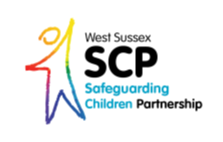 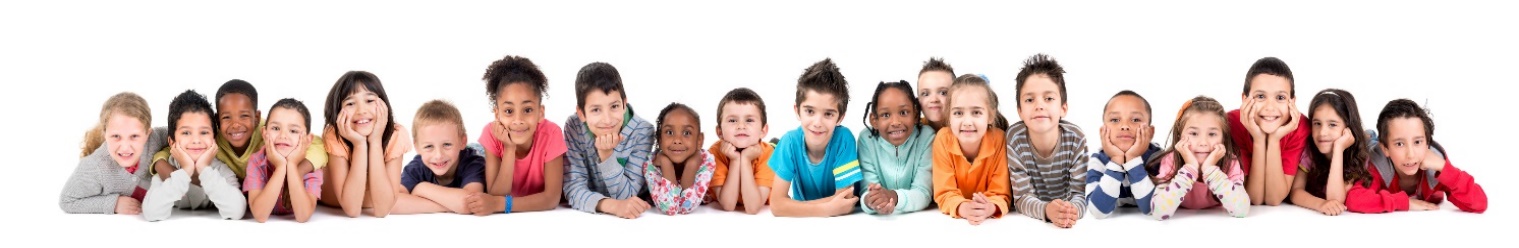 Use the Threshold Document for Guidance on Information Sharing and ConsentUse the following guidance and procedures to inform your thinking and analysis of need, harm and risk specifically relating to:You can also contact the Integrated Front door (IFD) for advice on 01403 229900 or by email on WSChildrenServices@westsussex.gov.uk Universal services Emerging NeedsTargeted Specialist / AcuteSocial Work:Pre – birth or an Unborn Neglect and the toolsChildren in specific circumstancesFeaturesUniversal needs (Level 1)Universal – example indicatorsChildren and young people at this level are achieving expected outcomes. There are no unmet needs or need is low level and can be met by the universal services or with some limited additional advice or guidance.  All children whose needs can be met by universal services will occasionally experience difficulties in their lives which may be attributable to situational factors such as loss and separation, a change in their family’s circumstances, illness or other short term detrimental factors such as bullying or being the victim of violence in the community.Guidance Children with no additional needs and children who may from time to time require additional support that can be met within universal services.Development needsChildren should access universal services in a normal way or via the FIS pages on the website.FIS can be contacted at here or by phone on 01243 777807.Key agencies that are involved at this level:EducationChildren’s centres0 – 19 Healthy Child ServiceMidwiferySchool nursingGPPoliceHousingCGLEarly years childcare settingsSchools (including SEN/ pastoral support)Online counselling servicesParenting groupsAdult mental health SALT and drop in Sexual health servicesDentist Ophthalmic servicesThe Family information Service has knowledge of services able to offer support to children and their families including information about Children’s Centres, activities for children and young people, information on local voluntary services as well as details of childcare support available in the county. Children with no additional needs and children who may from time to time require additional support that can be met within universal services.HealthGood physical health with age appropriate development, including speech and languageMeeting developmental milestonesAdequate diet, hygiene and clothingDevelopmental checks/ immunisations up to dateRegular dental / optical careHealth appointments keptChildren should access universal services in a normal way or via the FIS pages on the website.FIS can be contacted at here or by phone on 01243 777807.Key agencies that are involved at this level:EducationChildren’s centres0 – 19 Healthy Child ServiceMidwiferySchool nursingGPPoliceHousingCGLEarly years childcare settingsSchools (including SEN/ pastoral support)Online counselling servicesParenting groupsAdult mental health SALT and drop in Sexual health servicesDentist Ophthalmic servicesThe Family information Service has knowledge of services able to offer support to children and their families including information about Children’s Centres, activities for children and young people, information on local voluntary services as well as details of childcare support available in the county. Children with no additional needs and children who may from time to time require additional support that can be met within universal services.Learning/educationGeneral development is age appropriateAccess to books and toys, playAchieving education key stagesGood attendance at school/college/training Planned progression beyond statutory school ageChild / young person home schooled and no concerns Children should access universal services in a normal way or via the FIS pages on the website.FIS can be contacted at here or by phone on 01243 777807.Key agencies that are involved at this level:EducationChildren’s centres0 – 19 Healthy Child ServiceMidwiferySchool nursingGPPoliceHousingCGLEarly years childcare settingsSchools (including SEN/ pastoral support)Online counselling servicesParenting groupsAdult mental health SALT and drop in Sexual health servicesDentist Ophthalmic servicesThe Family information Service has knowledge of services able to offer support to children and their families including information about Children’s Centres, activities for children and young people, information on local voluntary services as well as details of childcare support available in the county. Children with no additional needs and children who may from time to time require additional support that can be met within universal services.Social and emotional presentation/ behaviour/ identityFeelings/ actions demonstrate appropriate responsesAbility to express needsAble to adapt to changeAble to demonstrate empathy, feelings of belonging and acceptance Positive sense of self and abilitiesGood mental health and psychological wellbeingConfident in social situationsKnowledgeable about the effects of crime and antisocial behaviourKnowledgeable about sex and relationships and consistent use of contraception if sexually activeChildren should access universal services in a normal way or via the FIS pages on the website.FIS can be contacted at here or by phone on 01243 777807.Key agencies that are involved at this level:EducationChildren’s centres0 – 19 Healthy Child ServiceMidwiferySchool nursingGPPoliceHousingCGLEarly years childcare settingsSchools (including SEN/ pastoral support)Online counselling servicesParenting groupsAdult mental health SALT and drop in Sexual health servicesDentist Ophthalmic servicesThe Family information Service has knowledge of services able to offer support to children and their families including information about Children’s Centres, activities for children and young people, information on local voluntary services as well as details of childcare support available in the county. Children with no additional needs and children who may from time to time require additional support that can be met within universal services.Self-care and independenceAge appropriate/ independent living skillsChildren should access universal services in a normal way or via the FIS pages on the website.FIS can be contacted at here or by phone on 01243 777807.Key agencies that are involved at this level:EducationChildren’s centres0 – 19 Healthy Child ServiceMidwiferySchool nursingGPPoliceHousingCGLEarly years childcare settingsSchools (including SEN/ pastoral support)Online counselling servicesParenting groupsAdult mental health SALT and drop in Sexual health servicesDentist Ophthalmic servicesThe Family information Service has knowledge of services able to offer support to children and their families including information about Children’s Centres, activities for children and young people, information on local voluntary services as well as details of childcare support available in the county. Children with no additional needs and children who may from time to time require additional support that can be met within universal services.Family and environmental factorsChildren should access universal services in a normal way or via the FIS pages on the website.FIS can be contacted at here or by phone on 01243 777807.Key agencies that are involved at this level:EducationChildren’s centres0 – 19 Healthy Child ServiceMidwiferySchool nursingGPPoliceHousingCGLEarly years childcare settingsSchools (including SEN/ pastoral support)Online counselling servicesParenting groupsAdult mental health SALT and drop in Sexual health servicesDentist Ophthalmic servicesThe Family information Service has knowledge of services able to offer support to children and their families including information about Children’s Centres, activities for children and young people, information on local voluntary services as well as details of childcare support available in the county. Children with no additional needs and children who may from time to time require additional support that can be met within universal services.Family and social relationshipsStable families where parents are able to meet the child’s needsGood relationships with siblings Positive relationships with peersSupportive family relationships even when parents are separatedAbsent parentFew significant changes in family compositionSense of larger familial network/ good friendships outside the family networkSense of associates and how they supportChildren should access universal services in a normal way or via the FIS pages on the website.FIS can be contacted at here or by phone on 01243 777807.Key agencies that are involved at this level:EducationChildren’s centres0 – 19 Healthy Child ServiceMidwiferySchool nursingGPPoliceHousingCGLEarly years childcare settingsSchools (including SEN/ pastoral support)Online counselling servicesParenting groupsAdult mental health SALT and drop in Sexual health servicesDentist Ophthalmic servicesThe Family information Service has knowledge of services able to offer support to children and their families including information about Children’s Centres, activities for children and young people, information on local voluntary services as well as details of childcare support available in the county. Children with no additional needs and children who may from time to time require additional support that can be met within universal services.Housing, employment and financeChild fully supported financiallyGood quality stable housing/amenities Parents able to manage working/ unemployedReasonable income over time and resources used appropriately to meet the child’s needsChildren should access universal services in a normal way or via the FIS pages on the website.FIS can be contacted at here or by phone on 01243 777807.Key agencies that are involved at this level:EducationChildren’s centres0 – 19 Healthy Child ServiceMidwiferySchool nursingGPPoliceHousingCGLEarly years childcare settingsSchools (including SEN/ pastoral support)Online counselling servicesParenting groupsAdult mental health SALT and drop in Sexual health servicesDentist Ophthalmic servicesThe Family information Service has knowledge of services able to offer support to children and their families including information about Children’s Centres, activities for children and young people, information on local voluntary services as well as details of childcare support available in the county. Children with no additional needs and children who may from time to time require additional support that can be met within universal services.Social and community resourcesGood social and friendship networks existFamily integrated into the communitySafe and secure environmentAccess to consistent and positive activitiesGood universal services in the neighbourhoodChildren should access universal services in a normal way or via the FIS pages on the website.FIS can be contacted at here or by phone on 01243 777807.Key agencies that are involved at this level:EducationChildren’s centres0 – 19 Healthy Child ServiceMidwiferySchool nursingGPPoliceHousingCGLEarly years childcare settingsSchools (including SEN/ pastoral support)Online counselling servicesParenting groupsAdult mental health SALT and drop in Sexual health servicesDentist Ophthalmic servicesThe Family information Service has knowledge of services able to offer support to children and their families including information about Children’s Centres, activities for children and young people, information on local voluntary services as well as details of childcare support available in the county. Children with no additional needs and children who may from time to time require additional support that can be met within universal services.Parents and carersChildren should access universal services in a normal way or via the FIS pages on the website.FIS can be contacted at here or by phone on 01243 777807.Key agencies that are involved at this level:EducationChildren’s centres0 – 19 Healthy Child ServiceMidwiferySchool nursingGPPoliceHousingCGLEarly years childcare settingsSchools (including SEN/ pastoral support)Online counselling servicesParenting groupsAdult mental health SALT and drop in Sexual health servicesDentist Ophthalmic servicesThe Family information Service has knowledge of services able to offer support to children and their families including information about Children’s Centres, activities for children and young people, information on local voluntary services as well as details of childcare support available in the county. Children with no additional needs and children who may from time to time require additional support that can be met within universal services.Basic care, safety and protectionParents able to provide care for child’s needs e.g. food, drink, appropriate clothing, medical and dental careProtect from danger elements or significant harm in the home/ elsewhereRestrict/ monitors internet access appropriatelyChildren should access universal services in a normal way or via the FIS pages on the website.FIS can be contacted at here or by phone on 01243 777807.Key agencies that are involved at this level:EducationChildren’s centres0 – 19 Healthy Child ServiceMidwiferySchool nursingGPPoliceHousingCGLEarly years childcare settingsSchools (including SEN/ pastoral support)Online counselling servicesParenting groupsAdult mental health SALT and drop in Sexual health servicesDentist Ophthalmic servicesThe Family information Service has knowledge of services able to offer support to children and their families including information about Children’s Centres, activities for children and young people, information on local voluntary services as well as details of childcare support available in the county. Children with no additional needs and children who may from time to time require additional support that can be met within universal services.Emotional warmth & stabilityParents provide secure and caring parenting – praise and encouragement Ensures that sense of belonging is not disruptedEnsure that the child access education available to themChildren should access universal services in a normal way or via the FIS pages on the website.FIS can be contacted at here or by phone on 01243 777807.Key agencies that are involved at this level:EducationChildren’s centres0 – 19 Healthy Child ServiceMidwiferySchool nursingGPPoliceHousingCGLEarly years childcare settingsSchools (including SEN/ pastoral support)Online counselling servicesParenting groupsAdult mental health SALT and drop in Sexual health servicesDentist Ophthalmic servicesThe Family information Service has knowledge of services able to offer support to children and their families including information about Children’s Centres, activities for children and young people, information on local voluntary services as well as details of childcare support available in the county. Children with no additional needs and children who may from time to time require additional support that can be met within universal services.Guidance boundaries and stimulationParents provide appropriate guidance and boundaries to help child develop appropriate valuesEnables and encourages the child to reach his/ her potentialChildren should access universal services in a normal way or via the FIS pages on the website.FIS can be contacted at here or by phone on 01243 777807.Key agencies that are involved at this level:EducationChildren’s centres0 – 19 Healthy Child ServiceMidwiferySchool nursingGPPoliceHousingCGLEarly years childcare settingsSchools (including SEN/ pastoral support)Online counselling servicesParenting groupsAdult mental health SALT and drop in Sexual health servicesDentist Ophthalmic servicesThe Family information Service has knowledge of services able to offer support to children and their families including information about Children’s Centres, activities for children and young people, information on local voluntary services as well as details of childcare support available in the county. FeaturesEmerging needs (Level 2)Emerging needs (Level 2)– example indicatorsChildren and families with some emerging needs may require support of another service alongside universal provision to prevent an escalation of needs. A Family Early Help Assessment may be appropriate for some children at this level.GuidanceChildren and families with additional needs who would benefit from or who require extra help to improve education, parenting and/or behaviours, or to meet specific health or emotional needs, or to improve material situation.May require multi-agency intervention. Lead professional and Team around the Family (TAF)Children with additional needs are best supported by those that already work with them such as children’s centres and schools organising additional support with local partners as needed.The purpose of this intervention is to address these needs and prevent them escalating to a level that requires targeted services.Consent required:The clear expectation is that all professionals will discuss their concerns openly and honestly  with the child, where appropriate, and their parents or carers/ those with parental responsibility.  Except where to do so might place the child or another person at likelihood/ immediate risk of harm.  Where this is the case, consent to refer concerns is not required and contact should be made with the IFD can be contacted on 01403 229900 and followed up in writing onlineor police on 999.Development needsChildren and families with additional needs who would benefit from or who require extra help to improve education, parenting and/or behaviours, or to meet specific health or emotional needs, or to improve material situation.May require multi-agency intervention. Lead professional and Team around the Family (TAF)Children with additional needs are best supported by those that already work with them such as children’s centres and schools organising additional support with local partners as needed.The purpose of this intervention is to address these needs and prevent them escalating to a level that requires targeted services.Consent required:The clear expectation is that all professionals will discuss their concerns openly and honestly  with the child, where appropriate, and their parents or carers/ those with parental responsibility.  Except where to do so might place the child or another person at likelihood/ immediate risk of harm.  Where this is the case, consent to refer concerns is not required and contact should be made with the IFD can be contacted on 01403 229900 and followed up in writing onlineor police on 999.HealthSlow in reaching development milestonesOverdue immunisations or health checksMinor health problems Inadequate diet e.g. no breakfast, being under/overweightInadequate general hygieneMissed some antenatal appointmentsDental problems and untreated decay – poor dental hygieneBedwetting or soilingExperiment with tobacco, alcohol and illegal drugsParent has undergone FGM procedure, but risk assessment undertaken by health professionals identifies there isn’t a perceived risk of the child being subject to the procedureConcern of self-harm (including substance misuse)Parent has physical or mental health issues and is requesting supportChild low in mood, feeling alone or presenting as unhappy or misunderstood Hygiene has some effect on child’s personal presentationOne or two services work together to meet child and family needs, coordinated by a service that knows the child/family best.This support can be coordinated through an Early Help Plan lead by one of the services supporting the family such as school, nursery, or a health professional for example.  The assessment within the plan will give a  full understanding of the family’s needs and a team around the family (TAF) will be convened to agree a plan with the family, agreeing clear outcomes to be achieved and progress will be regularly reviewed.Where it has been assessed that the family do not require a multi-agency plan and coordinated team around the family, Enabling Families is a short, focussed intervention where the parents/carers can access 1-5 sessions with an Early Help worker. Parents/carers must be motivated to identify and work towards their chosen goals exploring what is working well and what the impact of current worries are on the child/children.Key agencies that may provide support at this level:Portage School nursingEarly years childcare settingsEarly HelpHousingFamily Wellbeing serviceIDASCGLYoung Carers  ServiceAdult mental health Young Women’s Resource Project SALT EducationChildren’s centres0 – 19 healthy Child ServiceMidwiferySchool nursingGPPoliceHousingVoluntary and community servicesEarly years childcare settingsSchools (including SEN/ pastoral support)Online counselling servicesParenting groupsAdult mental health SALT and drop in Sexual health servicesDentist Ophthalmic servicesProfessionals are advised not to delay starting the Early Help Plan and should speak to a member of the Early Help Team for advice on how to proceed by contacting the IFD on 01403 229900 or by email on WSChildrenServices@westsussex.gov.ukChildren and families with additional needs who would benefit from or who require extra help to improve education, parenting and/or behaviours, or to meet specific health or emotional needs, or to improve material situation.May require multi-agency intervention. Lead professional and Team around the Family (TAF)Children with additional needs are best supported by those that already work with them such as children’s centres and schools organising additional support with local partners as needed.The purpose of this intervention is to address these needs and prevent them escalating to a level that requires targeted services.Consent required:The clear expectation is that all professionals will discuss their concerns openly and honestly  with the child, where appropriate, and their parents or carers/ those with parental responsibility.  Except where to do so might place the child or another person at likelihood/ immediate risk of harm.  Where this is the case, consent to refer concerns is not required and contact should be made with the IFD can be contacted on 01403 229900 and followed up in writing onlineor police on 999.Learning/educationLimited access to books, toys, the internet or educational materialsPoor stimulationIdentified language and communication difficulties		SEN support at school levelSome learning or disability needs that require supportOccasional truanting or non-attendance and poor punctualityPersistent late arrivalPattern of school absencesNot always engaged in learning – poor concentration, low motivation and interestCaring responsibilities are impacting on the ability to concentrate and learnNot reaching full educational potentialSome fixed term exclusions or reduced timetable Few or no qualificationsSome emerging concerns for a child/ young person being home schooledOne or two services work together to meet child and family needs, coordinated by a service that knows the child/family best.This support can be coordinated through an Early Help Plan lead by one of the services supporting the family such as school, nursery, or a health professional for example.  The assessment within the plan will give a  full understanding of the family’s needs and a team around the family (TAF) will be convened to agree a plan with the family, agreeing clear outcomes to be achieved and progress will be regularly reviewed.Where it has been assessed that the family do not require a multi-agency plan and coordinated team around the family, Enabling Families is a short, focussed intervention where the parents/carers can access 1-5 sessions with an Early Help worker. Parents/carers must be motivated to identify and work towards their chosen goals exploring what is working well and what the impact of current worries are on the child/children.Key agencies that may provide support at this level:Portage School nursingEarly years childcare settingsEarly HelpHousingFamily Wellbeing serviceIDASCGLYoung Carers  ServiceAdult mental health Young Women’s Resource Project SALT EducationChildren’s centres0 – 19 healthy Child ServiceMidwiferySchool nursingGPPoliceHousingVoluntary and community servicesEarly years childcare settingsSchools (including SEN/ pastoral support)Online counselling servicesParenting groupsAdult mental health SALT and drop in Sexual health servicesDentist Ophthalmic servicesProfessionals are advised not to delay starting the Early Help Plan and should speak to a member of the Early Help Team for advice on how to proceed by contacting the IFD on 01403 229900 or by email on WSChildrenServices@westsussex.gov.ukChildren and families with additional needs who would benefit from or who require extra help to improve education, parenting and/or behaviours, or to meet specific health or emotional needs, or to improve material situation.May require multi-agency intervention. Lead professional and Team around the Family (TAF)Children with additional needs are best supported by those that already work with them such as children’s centres and schools organising additional support with local partners as needed.The purpose of this intervention is to address these needs and prevent them escalating to a level that requires targeted services.Consent required:The clear expectation is that all professionals will discuss their concerns openly and honestly  with the child, where appropriate, and their parents or carers/ those with parental responsibility.  Except where to do so might place the child or another person at likelihood/ immediate risk of harm.  Where this is the case, consent to refer concerns is not required and contact should be made with the IFD can be contacted on 01403 229900 and followed up in writing onlineor police on 999.Social and emotional presentation, behaviour, identityDifficulty making and sustaining relationships with peers and with familySocial isolationLack of positive role modelsExhibits antisocial/anti - authoritarian behaviourLow level mental health or emotional issues requiring interventionChildren involved in bullying/may experience bullying or low-level cyber bullyingChild at times not able to show empathy Early onset of sexual activity or at risk of early pregnancyLack of confidence/low self-esteem which affects behaviour and developmentChild subject to persistent discriminationEmerging concerns in relation to sense of belongingLow level concern about child being radicalised or exposed to extremismResistance to boundaries and adult guidanceExhibits aggressive challenging behaviourSome evidence of inappropriate responses and actions by childUnsure or unable to disclose sexual orientationSome insecurities around identity expressedFinds it difficult to cope with anger, frustration or upsetOne or two services work together to meet child and family needs, coordinated by a service that knows the child/family best.This support can be coordinated through an Early Help Plan lead by one of the services supporting the family such as school, nursery, or a health professional for example.  The assessment within the plan will give a  full understanding of the family’s needs and a team around the family (TAF) will be convened to agree a plan with the family, agreeing clear outcomes to be achieved and progress will be regularly reviewed.Where it has been assessed that the family do not require a multi-agency plan and coordinated team around the family, Enabling Families is a short, focussed intervention where the parents/carers can access 1-5 sessions with an Early Help worker. Parents/carers must be motivated to identify and work towards their chosen goals exploring what is working well and what the impact of current worries are on the child/children.Key agencies that may provide support at this level:Portage School nursingEarly years childcare settingsEarly HelpHousingFamily Wellbeing serviceIDASCGLYoung Carers  ServiceAdult mental health Young Women’s Resource Project SALT EducationChildren’s centres0 – 19 healthy Child ServiceMidwiferySchool nursingGPPoliceHousingVoluntary and community servicesEarly years childcare settingsSchools (including SEN/ pastoral support)Online counselling servicesParenting groupsAdult mental health SALT and drop in Sexual health servicesDentist Ophthalmic servicesProfessionals are advised not to delay starting the Early Help Plan and should speak to a member of the Early Help Team for advice on how to proceed by contacting the IFD on 01403 229900 or by email on WSChildrenServices@westsussex.gov.ukChildren and families with additional needs who would benefit from or who require extra help to improve education, parenting and/or behaviours, or to meet specific health or emotional needs, or to improve material situation.May require multi-agency intervention. Lead professional and Team around the Family (TAF)Children with additional needs are best supported by those that already work with them such as children’s centres and schools organising additional support with local partners as needed.The purpose of this intervention is to address these needs and prevent them escalating to a level that requires targeted services.Consent required:The clear expectation is that all professionals will discuss their concerns openly and honestly  with the child, where appropriate, and their parents or carers/ those with parental responsibility.  Except where to do so might place the child or another person at likelihood/ immediate risk of harm.  Where this is the case, consent to refer concerns is not required and contact should be made with the IFD can be contacted on 01403 229900 and followed up in writing onlineor police on 999.Self-care and independenceLack of age appropriate self-care skills and independent living skills that increase vulnerability.One or two services work together to meet child and family needs, coordinated by a service that knows the child/family best.This support can be coordinated through an Early Help Plan lead by one of the services supporting the family such as school, nursery, or a health professional for example.  The assessment within the plan will give a  full understanding of the family’s needs and a team around the family (TAF) will be convened to agree a plan with the family, agreeing clear outcomes to be achieved and progress will be regularly reviewed.Where it has been assessed that the family do not require a multi-agency plan and coordinated team around the family, Enabling Families is a short, focussed intervention where the parents/carers can access 1-5 sessions with an Early Help worker. Parents/carers must be motivated to identify and work towards their chosen goals exploring what is working well and what the impact of current worries are on the child/children.Key agencies that may provide support at this level:Portage School nursingEarly years childcare settingsEarly HelpHousingFamily Wellbeing serviceIDASCGLYoung Carers  ServiceAdult mental health Young Women’s Resource Project SALT EducationChildren’s centres0 – 19 healthy Child ServiceMidwiferySchool nursingGPPoliceHousingVoluntary and community servicesEarly years childcare settingsSchools (including SEN/ pastoral support)Online counselling servicesParenting groupsAdult mental health SALT and drop in Sexual health servicesDentist Ophthalmic servicesProfessionals are advised not to delay starting the Early Help Plan and should speak to a member of the Early Help Team for advice on how to proceed by contacting the IFD on 01403 229900 or by email on WSChildrenServices@westsussex.gov.ukChildren and families with additional needs who would benefit from or who require extra help to improve education, parenting and/or behaviours, or to meet specific health or emotional needs, or to improve material situation.May require multi-agency intervention. Lead professional and Team around the Family (TAF)Children with additional needs are best supported by those that already work with them such as children’s centres and schools organising additional support with local partners as needed.The purpose of this intervention is to address these needs and prevent them escalating to a level that requires targeted services.Consent required:The clear expectation is that all professionals will discuss their concerns openly and honestly  with the child, where appropriate, and their parents or carers/ those with parental responsibility.  Except where to do so might place the child or another person at likelihood/ immediate risk of harm.  Where this is the case, consent to refer concerns is not required and contact should be made with the IFD can be contacted on 01403 229900 and followed up in writing onlineor police on 999.Family and environmental factorsOne or two services work together to meet child and family needs, coordinated by a service that knows the child/family best.This support can be coordinated through an Early Help Plan lead by one of the services supporting the family such as school, nursery, or a health professional for example.  The assessment within the plan will give a  full understanding of the family’s needs and a team around the family (TAF) will be convened to agree a plan with the family, agreeing clear outcomes to be achieved and progress will be regularly reviewed.Where it has been assessed that the family do not require a multi-agency plan and coordinated team around the family, Enabling Families is a short, focussed intervention where the parents/carers can access 1-5 sessions with an Early Help worker. Parents/carers must be motivated to identify and work towards their chosen goals exploring what is working well and what the impact of current worries are on the child/children.Key agencies that may provide support at this level:Portage School nursingEarly years childcare settingsEarly HelpHousingFamily Wellbeing serviceIDASCGLYoung Carers  ServiceAdult mental health Young Women’s Resource Project SALT EducationChildren’s centres0 – 19 healthy Child ServiceMidwiferySchool nursingGPPoliceHousingVoluntary and community servicesEarly years childcare settingsSchools (including SEN/ pastoral support)Online counselling servicesParenting groupsAdult mental health SALT and drop in Sexual health servicesDentist Ophthalmic servicesProfessionals are advised not to delay starting the Early Help Plan and should speak to a member of the Early Help Team for advice on how to proceed by contacting the IFD on 01403 229900 or by email on WSChildrenServices@westsussex.gov.ukChildren and families with additional needs who would benefit from or who require extra help to improve education, parenting and/or behaviours, or to meet specific health or emotional needs, or to improve material situation.May require multi-agency intervention. Lead professional and Team around the Family (TAF)Children with additional needs are best supported by those that already work with them such as children’s centres and schools organising additional support with local partners as needed.The purpose of this intervention is to address these needs and prevent them escalating to a level that requires targeted services.Consent required:The clear expectation is that all professionals will discuss their concerns openly and honestly  with the child, where appropriate, and their parents or carers/ those with parental responsibility.  Except where to do so might place the child or another person at likelihood/ immediate risk of harm.  Where this is the case, consent to refer concerns is not required and contact should be made with the IFD can be contacted on 01403 229900 and followed up in writing onlineor police on 999.Family and social relationships and family wellbeingVerbal arguments between parents/ family members where police have been calledParents/carers have relationship difficulties which affect the child Parent struggles to regulate emotionsChild has some caring responsibilities due to health issues within the familyFamily is socially isolatedMultiple changes of addressLow level inter-sibling violence and aggressionUnresolved issues arising from parents’ separation and family reconstitution or bereavementFamily history of criminal gang involvementChild to adult abuseSome support from friends and familyOne or two services work together to meet child and family needs, coordinated by a service that knows the child/family best.This support can be coordinated through an Early Help Plan lead by one of the services supporting the family such as school, nursery, or a health professional for example.  The assessment within the plan will give a  full understanding of the family’s needs and a team around the family (TAF) will be convened to agree a plan with the family, agreeing clear outcomes to be achieved and progress will be regularly reviewed.Where it has been assessed that the family do not require a multi-agency plan and coordinated team around the family, Enabling Families is a short, focussed intervention where the parents/carers can access 1-5 sessions with an Early Help worker. Parents/carers must be motivated to identify and work towards their chosen goals exploring what is working well and what the impact of current worries are on the child/children.Key agencies that may provide support at this level:Portage School nursingEarly years childcare settingsEarly HelpHousingFamily Wellbeing serviceIDASCGLYoung Carers  ServiceAdult mental health Young Women’s Resource Project SALT EducationChildren’s centres0 – 19 healthy Child ServiceMidwiferySchool nursingGPPoliceHousingVoluntary and community servicesEarly years childcare settingsSchools (including SEN/ pastoral support)Online counselling servicesParenting groupsAdult mental health SALT and drop in Sexual health servicesDentist Ophthalmic servicesProfessionals are advised not to delay starting the Early Help Plan and should speak to a member of the Early Help Team for advice on how to proceed by contacting the IFD on 01403 229900 or by email on WSChildrenServices@westsussex.gov.ukChildren and families with additional needs who would benefit from or who require extra help to improve education, parenting and/or behaviours, or to meet specific health or emotional needs, or to improve material situation.May require multi-agency intervention. Lead professional and Team around the Family (TAF)Children with additional needs are best supported by those that already work with them such as children’s centres and schools organising additional support with local partners as needed.The purpose of this intervention is to address these needs and prevent them escalating to a level that requires targeted services.Consent required:The clear expectation is that all professionals will discuss their concerns openly and honestly  with the child, where appropriate, and their parents or carers/ those with parental responsibility.  Except where to do so might place the child or another person at likelihood/ immediate risk of harm.  Where this is the case, consent to refer concerns is not required and contact should be made with the IFD can be contacted on 01403 229900 and followed up in writing onlineor police on 999.Housing, employment and financeOvercrowding in poor housing conditionsHousing arrangements are temporary or unsecureUnsecure or unknown immigration statusFinancial pressuresLow incomeOne or two services work together to meet child and family needs, coordinated by a service that knows the child/family best.This support can be coordinated through an Early Help Plan lead by one of the services supporting the family such as school, nursery, or a health professional for example.  The assessment within the plan will give a  full understanding of the family’s needs and a team around the family (TAF) will be convened to agree a plan with the family, agreeing clear outcomes to be achieved and progress will be regularly reviewed.Where it has been assessed that the family do not require a multi-agency plan and coordinated team around the family, Enabling Families is a short, focussed intervention where the parents/carers can access 1-5 sessions with an Early Help worker. Parents/carers must be motivated to identify and work towards their chosen goals exploring what is working well and what the impact of current worries are on the child/children.Key agencies that may provide support at this level:Portage School nursingEarly years childcare settingsEarly HelpHousingFamily Wellbeing serviceIDASCGLYoung Carers  ServiceAdult mental health Young Women’s Resource Project SALT EducationChildren’s centres0 – 19 healthy Child ServiceMidwiferySchool nursingGPPoliceHousingVoluntary and community servicesEarly years childcare settingsSchools (including SEN/ pastoral support)Online counselling servicesParenting groupsAdult mental health SALT and drop in Sexual health servicesDentist Ophthalmic servicesProfessionals are advised not to delay starting the Early Help Plan and should speak to a member of the Early Help Team for advice on how to proceed by contacting the IFD on 01403 229900 or by email on WSChildrenServices@westsussex.gov.ukChildren and families with additional needs who would benefit from or who require extra help to improve education, parenting and/or behaviours, or to meet specific health or emotional needs, or to improve material situation.May require multi-agency intervention. Lead professional and Team around the Family (TAF)Children with additional needs are best supported by those that already work with them such as children’s centres and schools organising additional support with local partners as needed.The purpose of this intervention is to address these needs and prevent them escalating to a level that requires targeted services.Consent required:The clear expectation is that all professionals will discuss their concerns openly and honestly  with the child, where appropriate, and their parents or carers/ those with parental responsibility.  Except where to do so might place the child or another person at likelihood/ immediate risk of harm.  Where this is the case, consent to refer concerns is not required and contact should be made with the IFD can be contacted on 01403 229900 and followed up in writing onlineor police on 999.Social and community resourcesFamilies are victim of hate crimePoor access to leisure and recreational amenities and activitiesAssociating with anti-social or criminally active peersRisk of gang involvement or vulnerability to gang activity/exploitationSome social exclusion experiencesNegative influences from peer groups or friendsMarginalised from the communityOne or two services work together to meet child and family needs, coordinated by a service that knows the child/family best.This support can be coordinated through an Early Help Plan lead by one of the services supporting the family such as school, nursery, or a health professional for example.  The assessment within the plan will give a  full understanding of the family’s needs and a team around the family (TAF) will be convened to agree a plan with the family, agreeing clear outcomes to be achieved and progress will be regularly reviewed.Where it has been assessed that the family do not require a multi-agency plan and coordinated team around the family, Enabling Families is a short, focussed intervention where the parents/carers can access 1-5 sessions with an Early Help worker. Parents/carers must be motivated to identify and work towards their chosen goals exploring what is working well and what the impact of current worries are on the child/children.Key agencies that may provide support at this level:Portage School nursingEarly years childcare settingsEarly HelpHousingFamily Wellbeing serviceIDASCGLYoung Carers  ServiceAdult mental health Young Women’s Resource Project SALT EducationChildren’s centres0 – 19 healthy Child ServiceMidwiferySchool nursingGPPoliceHousingVoluntary and community servicesEarly years childcare settingsSchools (including SEN/ pastoral support)Online counselling servicesParenting groupsAdult mental health SALT and drop in Sexual health servicesDentist Ophthalmic servicesProfessionals are advised not to delay starting the Early Help Plan and should speak to a member of the Early Help Team for advice on how to proceed by contacting the IFD on 01403 229900 or by email on WSChildrenServices@westsussex.gov.ukChildren and families with additional needs who would benefit from or who require extra help to improve education, parenting and/or behaviours, or to meet specific health or emotional needs, or to improve material situation.May require multi-agency intervention. Lead professional and Team around the Family (TAF)Children with additional needs are best supported by those that already work with them such as children’s centres and schools organising additional support with local partners as needed.The purpose of this intervention is to address these needs and prevent them escalating to a level that requires targeted services.Consent required:The clear expectation is that all professionals will discuss their concerns openly and honestly  with the child, where appropriate, and their parents or carers/ those with parental responsibility.  Except where to do so might place the child or another person at likelihood/ immediate risk of harm.  Where this is the case, consent to refer concerns is not required and contact should be made with the IFD can be contacted on 01403 229900 and followed up in writing onlineor police on 999.Parents and CarersOne or two services work together to meet child and family needs, coordinated by a service that knows the child/family best.This support can be coordinated through an Early Help Plan lead by one of the services supporting the family such as school, nursery, or a health professional for example.  The assessment within the plan will give a  full understanding of the family’s needs and a team around the family (TAF) will be convened to agree a plan with the family, agreeing clear outcomes to be achieved and progress will be regularly reviewed.Where it has been assessed that the family do not require a multi-agency plan and coordinated team around the family, Enabling Families is a short, focussed intervention where the parents/carers can access 1-5 sessions with an Early Help worker. Parents/carers must be motivated to identify and work towards their chosen goals exploring what is working well and what the impact of current worries are on the child/children.Key agencies that may provide support at this level:Portage School nursingEarly years childcare settingsEarly HelpHousingFamily Wellbeing serviceIDASCGLYoung Carers  ServiceAdult mental health Young Women’s Resource Project SALT EducationChildren’s centres0 – 19 healthy Child ServiceMidwiferySchool nursingGPPoliceHousingVoluntary and community servicesEarly years childcare settingsSchools (including SEN/ pastoral support)Online counselling servicesParenting groupsAdult mental health SALT and drop in Sexual health servicesDentist Ophthalmic servicesProfessionals are advised not to delay starting the Early Help Plan and should speak to a member of the Early Help Team for advice on how to proceed by contacting the IFD on 01403 229900 or by email on WSChildrenServices@westsussex.gov.ukChildren and families with additional needs who would benefit from or who require extra help to improve education, parenting and/or behaviours, or to meet specific health or emotional needs, or to improve material situation.May require multi-agency intervention. Lead professional and Team around the Family (TAF)Children with additional needs are best supported by those that already work with them such as children’s centres and schools organising additional support with local partners as needed.The purpose of this intervention is to address these needs and prevent them escalating to a level that requires targeted services.Consent required:The clear expectation is that all professionals will discuss their concerns openly and honestly  with the child, where appropriate, and their parents or carers/ those with parental responsibility.  Except where to do so might place the child or another person at likelihood/ immediate risk of harm.  Where this is the case, consent to refer concerns is not required and contact should be made with the IFD can be contacted on 01403 229900 and followed up in writing onlineor police on 999.Basic care, safety and protectionInappropriate childcare arrangements Low level concerns about parental alcohol or substance useYoung or inexperienced parentsRequires advice on parenting issuesProfessionals are beginning to have some concern about the child’s needs being metParental decision/ stressors have some impact on the child’s safetySome exposure to dangerous situation in or outside the family home including online violent and / or extremist websites or influencesChild is left at home alone for a short period and this has not compromised his/ her safety (consider age and vulnerability)Young Carers are undertaking parenting tasks as part of their caring role where parents have poor mental health/physical health/post-natal depressionOne or two services work together to meet child and family needs, coordinated by a service that knows the child/family best.This support can be coordinated through an Early Help Plan lead by one of the services supporting the family such as school, nursery, or a health professional for example.  The assessment within the plan will give a  full understanding of the family’s needs and a team around the family (TAF) will be convened to agree a plan with the family, agreeing clear outcomes to be achieved and progress will be regularly reviewed.Where it has been assessed that the family do not require a multi-agency plan and coordinated team around the family, Enabling Families is a short, focussed intervention where the parents/carers can access 1-5 sessions with an Early Help worker. Parents/carers must be motivated to identify and work towards their chosen goals exploring what is working well and what the impact of current worries are on the child/children.Key agencies that may provide support at this level:Portage School nursingEarly years childcare settingsEarly HelpHousingFamily Wellbeing serviceIDASCGLYoung Carers  ServiceAdult mental health Young Women’s Resource Project SALT EducationChildren’s centres0 – 19 healthy Child ServiceMidwiferySchool nursingGPPoliceHousingVoluntary and community servicesEarly years childcare settingsSchools (including SEN/ pastoral support)Online counselling servicesParenting groupsAdult mental health SALT and drop in Sexual health servicesDentist Ophthalmic servicesProfessionals are advised not to delay starting the Early Help Plan and should speak to a member of the Early Help Team for advice on how to proceed by contacting the IFD on 01403 229900 or by email on WSChildrenServices@westsussex.gov.ukChildren and families with additional needs who would benefit from or who require extra help to improve education, parenting and/or behaviours, or to meet specific health or emotional needs, or to improve material situation.May require multi-agency intervention. Lead professional and Team around the Family (TAF)Children with additional needs are best supported by those that already work with them such as children’s centres and schools organising additional support with local partners as needed.The purpose of this intervention is to address these needs and prevent them escalating to a level that requires targeted services.Consent required:The clear expectation is that all professionals will discuss their concerns openly and honestly  with the child, where appropriate, and their parents or carers/ those with parental responsibility.  Except where to do so might place the child or another person at likelihood/ immediate risk of harm.  Where this is the case, consent to refer concerns is not required and contact should be made with the IFD can be contacted on 01403 229900 and followed up in writing onlineor police on 999.Emotional warmth and stabilityInconsistent parenting, but development not significantly impairedInconsistent responses to child/young personFailure to pick up on the child’s emotional cuesParents ability to cope with needs of disabled child – requesting supportKey relationships with family not always maintainedUnstable family environmentOne or two services work together to meet child and family needs, coordinated by a service that knows the child/family best.This support can be coordinated through an Early Help Plan lead by one of the services supporting the family such as school, nursery, or a health professional for example.  The assessment within the plan will give a  full understanding of the family’s needs and a team around the family (TAF) will be convened to agree a plan with the family, agreeing clear outcomes to be achieved and progress will be regularly reviewed.Where it has been assessed that the family do not require a multi-agency plan and coordinated team around the family, Enabling Families is a short, focussed intervention where the parents/carers can access 1-5 sessions with an Early Help worker. Parents/carers must be motivated to identify and work towards their chosen goals exploring what is working well and what the impact of current worries are on the child/children.Key agencies that may provide support at this level:Portage School nursingEarly years childcare settingsEarly HelpHousingFamily Wellbeing serviceIDASCGLYoung Carers  ServiceAdult mental health Young Women’s Resource Project SALT EducationChildren’s centres0 – 19 healthy Child ServiceMidwiferySchool nursingGPPoliceHousingVoluntary and community servicesEarly years childcare settingsSchools (including SEN/ pastoral support)Online counselling servicesParenting groupsAdult mental health SALT and drop in Sexual health servicesDentist Ophthalmic servicesProfessionals are advised not to delay starting the Early Help Plan and should speak to a member of the Early Help Team for advice on how to proceed by contacting the IFD on 01403 229900 or by email on WSChildrenServices@westsussex.gov.ukChildren and families with additional needs who would benefit from or who require extra help to improve education, parenting and/or behaviours, or to meet specific health or emotional needs, or to improve material situation.May require multi-agency intervention. Lead professional and Team around the Family (TAF)Children with additional needs are best supported by those that already work with them such as children’s centres and schools organising additional support with local partners as needed.The purpose of this intervention is to address these needs and prevent them escalating to a level that requires targeted services.Consent required:The clear expectation is that all professionals will discuss their concerns openly and honestly  with the child, where appropriate, and their parents or carers/ those with parental responsibility.  Except where to do so might place the child or another person at likelihood/ immediate risk of harm.  Where this is the case, consent to refer concerns is not required and contact should be made with the IFD can be contacted on 01403 229900 and followed up in writing onlineor police on 999.Guidance, boundaries and stimulationLack of routine and inconsistent boundariesPoor supervision within the homeAnti-social behaviour in neighbourhoodParents failing to challenge any inappropriate viewpointLow level physical chastisement that does not cause physical injuryInappropriate parental chastisement e.g. puts child in stress positionsThreatening and frightening behaviour towards the childParents struggle to have their own needs met and the chid/Young person is aware of distressOne or two services work together to meet child and family needs, coordinated by a service that knows the child/family best.This support can be coordinated through an Early Help Plan lead by one of the services supporting the family such as school, nursery, or a health professional for example.  The assessment within the plan will give a  full understanding of the family’s needs and a team around the family (TAF) will be convened to agree a plan with the family, agreeing clear outcomes to be achieved and progress will be regularly reviewed.Where it has been assessed that the family do not require a multi-agency plan and coordinated team around the family, Enabling Families is a short, focussed intervention where the parents/carers can access 1-5 sessions with an Early Help worker. Parents/carers must be motivated to identify and work towards their chosen goals exploring what is working well and what the impact of current worries are on the child/children.Key agencies that may provide support at this level:Portage School nursingEarly years childcare settingsEarly HelpHousingFamily Wellbeing serviceIDASCGLYoung Carers  ServiceAdult mental health Young Women’s Resource Project SALT EducationChildren’s centres0 – 19 healthy Child ServiceMidwiferySchool nursingGPPoliceHousingVoluntary and community servicesEarly years childcare settingsSchools (including SEN/ pastoral support)Online counselling servicesParenting groupsAdult mental health SALT and drop in Sexual health servicesDentist Ophthalmic servicesProfessionals are advised not to delay starting the Early Help Plan and should speak to a member of the Early Help Team for advice on how to proceed by contacting the IFD on 01403 229900 or by email on WSChildrenServices@westsussex.gov.ukFeaturesComplex Needs (Level 3)Complex Needs (Level 3) example indicatorsChildren and families with more significant complex need and who are in need of targeted support without which they would not meet their expected potential. These children live in families where there is greater adversity and a greater degree of vulnerability. A Family Early Help Assessment and a Team around the Child (TAC) will be required or a targeted coordinated response from the Multi Agency Team.GuidanceChildren and families with complex needs requiring integrated targeted support.Because of the complexity of needs, especially around behaviour and parenting, a multidisciplinary/agency coordinated plan developed with the family is needed, coordinated by a lead professional.Vulnerable children and their families with multiple needs or whose needs are more complex, such as children and families who: have a disability resulting in complex needs, exhibit antisocial or challenging behaviour, suffer neglect or poor family relationships, have poor engagement with key services such as schools and health, are not in education or work long term.The object of the work of the Team around the Family (TAF) is to enable the family to have their needs met within the universal and additional services tier.Where the Team around the Family (TAF) has attempted to work with the family but serious safeguarding concerns remain, a referral to the MASH is to be made.Consent required:The clear expectation is that all professionals will discuss their concerns openly and  honestly with the child, where appropriate, and their parents or carers/ those with parental responsibility.  Except where to do so might place the child or another person at likelihood/ immediate risk of harm.   Where this is the case, consent to refer concerns is not required and contact should be made with the Multi Agency Safeguarding Hub can be contacted on 01403 229900 and followed up in writing online or police on 999.Development needsWhere practitioners identify that a child and their family would benefit from a more intensive multidisciplinary and whole family response than they can provide, they should discuss this with the family directly and seek agreement to make contact with the IFD for more support through an Early Help plan (EHP). An EHP is a tool to use with a family to discuss and record their views, needs, strengths and identified goals in one plan of support.  It is used when there is more than one service working alongside a child and family.  The involved services form a Team Around the Family, to share information and work together to co-ordinate the EHP. The aim is to improve outcomes and build resilience for the child and family and to prevent escalation. Early Help family support staff will undertake a whole family assessment where they will work directly with each member of a family to address all the issues impacting on family stability. 3.These indicators are meant as a guide but clearly rely on professional analysis and interpretation. If you are in doubt about whether the child’s circumstances are at level 3 or 4 you can ask for a consultation with a qualified social worker / Early Help coordinator in the IFD.Key agencies that may provide support at this level:Early Help Portage School nursingEarly years childcare settingsHousingFamily Wellbeing serviceIDASCGLIDVAProbationYoung Carers Service Adult mental health Young Women’s Resource Project SALT EducationChildren’s centres0 – 19 Healthy Child ServiceMidwiferySchool nursingGPPoliceHousingVoluntary and community servicesEarly years childcare settingsSchools (including SEN/ pastoral support)Online counselling servicesParenting groupsAdult mental health SALT and drop in Sexual health servicesDentist Ophthalmic servicesChildren and families with complex needs requiring integrated targeted support.Because of the complexity of needs, especially around behaviour and parenting, a multidisciplinary/agency coordinated plan developed with the family is needed, coordinated by a lead professional.Vulnerable children and their families with multiple needs or whose needs are more complex, such as children and families who: have a disability resulting in complex needs, exhibit antisocial or challenging behaviour, suffer neglect or poor family relationships, have poor engagement with key services such as schools and health, are not in education or work long term.The object of the work of the Team around the Family (TAF) is to enable the family to have their needs met within the universal and additional services tier.Where the Team around the Family (TAF) has attempted to work with the family but serious safeguarding concerns remain, a referral to the MASH is to be made.Consent required:The clear expectation is that all professionals will discuss their concerns openly and  honestly with the child, where appropriate, and their parents or carers/ those with parental responsibility.  Except where to do so might place the child or another person at likelihood/ immediate risk of harm.   Where this is the case, consent to refer concerns is not required and contact should be made with the Multi Agency Safeguarding Hub can be contacted on 01403 229900 and followed up in writing online or police on 999.HealthChild has some chronic/recurring health problems or a disability; inappropriately managed; may include some cases of perplexing presentations/medical neglectDevelopmental milestones unlikely / not being met due to parental careInappropriate sexualised or personal behaviour Hygiene problems impacting on the child’s presentation and health Regular substance misuseMissing routine appointmentsIncreasing concern regarding the child’s diet or developmentUnsafe sexual activity and/or STIsEmerging self-harming behavioursSexual harmful behavioursMental health issues emerging e.g. conduct disorder, ADHD, anxiety, depression, eating disorder, self-harmingSome emerging concern regarding unborn baby and mother attending antenatal services inconsistentlyHistory of Female Genital Mutilation (FGM) in familyParent has undergone, Female Genital Mutilation (FGM) procedure but risk of child being subject to procedure is unknown and needs to be further assessed within partnershipSome episodes of suicide thoughtsGrowing professional concern about fabricated and induced illness and some perplexing presentations but there is no current evidence of significant harmTeenage pregnancy - consider and age/ maturity/ consent and social circumstancesWhere practitioners identify that a child and their family would benefit from a more intensive multidisciplinary and whole family response than they can provide, they should discuss this with the family directly and seek agreement to make contact with the IFD for more support through an Early Help plan (EHP). An EHP is a tool to use with a family to discuss and record their views, needs, strengths and identified goals in one plan of support.  It is used when there is more than one service working alongside a child and family.  The involved services form a Team Around the Family, to share information and work together to co-ordinate the EHP. The aim is to improve outcomes and build resilience for the child and family and to prevent escalation. Early Help family support staff will undertake a whole family assessment where they will work directly with each member of a family to address all the issues impacting on family stability. 3.These indicators are meant as a guide but clearly rely on professional analysis and interpretation. If you are in doubt about whether the child’s circumstances are at level 3 or 4 you can ask for a consultation with a qualified social worker / Early Help coordinator in the IFD.Key agencies that may provide support at this level:Early Help Portage School nursingEarly years childcare settingsHousingFamily Wellbeing serviceIDASCGLIDVAProbationYoung Carers Service Adult mental health Young Women’s Resource Project SALT EducationChildren’s centres0 – 19 Healthy Child ServiceMidwiferySchool nursingGPPoliceHousingVoluntary and community servicesEarly years childcare settingsSchools (including SEN/ pastoral support)Online counselling servicesParenting groupsAdult mental health SALT and drop in Sexual health servicesDentist Ophthalmic servicesChildren and families with complex needs requiring integrated targeted support.Because of the complexity of needs, especially around behaviour and parenting, a multidisciplinary/agency coordinated plan developed with the family is needed, coordinated by a lead professional.Vulnerable children and their families with multiple needs or whose needs are more complex, such as children and families who: have a disability resulting in complex needs, exhibit antisocial or challenging behaviour, suffer neglect or poor family relationships, have poor engagement with key services such as schools and health, are not in education or work long term.The object of the work of the Team around the Family (TAF) is to enable the family to have their needs met within the universal and additional services tier.Where the Team around the Family (TAF) has attempted to work with the family but serious safeguarding concerns remain, a referral to the MASH is to be made.Consent required:The clear expectation is that all professionals will discuss their concerns openly and  honestly with the child, where appropriate, and their parents or carers/ those with parental responsibility.  Except where to do so might place the child or another person at likelihood/ immediate risk of harm.   Where this is the case, consent to refer concerns is not required and contact should be made with the Multi Agency Safeguarding Hub can be contacted on 01403 229900 and followed up in writing online or police on 999.Learning/educationShort term exclusions or at risk of permanent exclusion, persistent truanting	Poor school attendance and punctualityNot engaged in education or reaching education potentialChildren who are home schooled where there are concerns that their educational needs are not being consistently met and parent requesting supportParent does not engage with school and actively resists supportMissing school due to caring responsibilities Special Education Needs (SEN) school support or EHCPNo access to books, toys, internet or educational materials and inadequate stimulation leading to developmental concernsNEET (Not in Education, Employment or Training)Where practitioners identify that a child and their family would benefit from a more intensive multidisciplinary and whole family response than they can provide, they should discuss this with the family directly and seek agreement to make contact with the IFD for more support through an Early Help plan (EHP). An EHP is a tool to use with a family to discuss and record their views, needs, strengths and identified goals in one plan of support.  It is used when there is more than one service working alongside a child and family.  The involved services form a Team Around the Family, to share information and work together to co-ordinate the EHP. The aim is to improve outcomes and build resilience for the child and family and to prevent escalation. Early Help family support staff will undertake a whole family assessment where they will work directly with each member of a family to address all the issues impacting on family stability. 3.These indicators are meant as a guide but clearly rely on professional analysis and interpretation. If you are in doubt about whether the child’s circumstances are at level 3 or 4 you can ask for a consultation with a qualified social worker / Early Help coordinator in the IFD.Key agencies that may provide support at this level:Early Help Portage School nursingEarly years childcare settingsHousingFamily Wellbeing serviceIDASCGLIDVAProbationYoung Carers Service Adult mental health Young Women’s Resource Project SALT EducationChildren’s centres0 – 19 Healthy Child ServiceMidwiferySchool nursingGPPoliceHousingVoluntary and community servicesEarly years childcare settingsSchools (including SEN/ pastoral support)Online counselling servicesParenting groupsAdult mental health SALT and drop in Sexual health servicesDentist Ophthalmic servicesChildren and families with complex needs requiring integrated targeted support.Because of the complexity of needs, especially around behaviour and parenting, a multidisciplinary/agency coordinated plan developed with the family is needed, coordinated by a lead professional.Vulnerable children and their families with multiple needs or whose needs are more complex, such as children and families who: have a disability resulting in complex needs, exhibit antisocial or challenging behaviour, suffer neglect or poor family relationships, have poor engagement with key services such as schools and health, are not in education or work long term.The object of the work of the Team around the Family (TAF) is to enable the family to have their needs met within the universal and additional services tier.Where the Team around the Family (TAF) has attempted to work with the family but serious safeguarding concerns remain, a referral to the MASH is to be made.Consent required:The clear expectation is that all professionals will discuss their concerns openly and  honestly with the child, where appropriate, and their parents or carers/ those with parental responsibility.  Except where to do so might place the child or another person at likelihood/ immediate risk of harm.   Where this is the case, consent to refer concerns is not required and contact should be made with the Multi Agency Safeguarding Hub can be contacted on 01403 229900 and followed up in writing online or police on 999.Social and emotional presentation, behaviour, identityChild under 18 is pregnant where there are significant social family concernsLow or medium level indicators of CSE (please see CSE risk assessment guidance and strategy)  Starting to commit offences and reoffendDisruptive / challenging behaviours at school or in the neighbourhoodLack of empathyChild is engaging in cyber activity that potentially places others or themselves at risk of harm Evidence of regular/frequent drug use which may be combined with other risk factorsConcerns regarding peer croups Concerns regarding Criminal exploitationEvidence of gang affiliation and gang related activities – need, harm and risk beyond the family Concern about child being radicalised or exposed to extremismParental mental health/physical needs showing signs of impact on the care of the childEscalating level of concern of low self-esteem and confidence affecting emotional presentation, behaviour and identitySubject to discrimination e.g. racial, sexual orientation or disabilitiesSudden display of unexplained gifts / clothingLack of positive role modelsRegular caring responsibilities for parent, sibling or other family member due to a health issue within the familyWhere practitioners identify that a child and their family would benefit from a more intensive multidisciplinary and whole family response than they can provide, they should discuss this with the family directly and seek agreement to make contact with the IFD for more support through an Early Help plan (EHP). An EHP is a tool to use with a family to discuss and record their views, needs, strengths and identified goals in one plan of support.  It is used when there is more than one service working alongside a child and family.  The involved services form a Team Around the Family, to share information and work together to co-ordinate the EHP. The aim is to improve outcomes and build resilience for the child and family and to prevent escalation. Early Help family support staff will undertake a whole family assessment where they will work directly with each member of a family to address all the issues impacting on family stability. 3.These indicators are meant as a guide but clearly rely on professional analysis and interpretation. If you are in doubt about whether the child’s circumstances are at level 3 or 4 you can ask for a consultation with a qualified social worker / Early Help coordinator in the IFD.Key agencies that may provide support at this level:Early Help Portage School nursingEarly years childcare settingsHousingFamily Wellbeing serviceIDASCGLIDVAProbationYoung Carers Service Adult mental health Young Women’s Resource Project SALT EducationChildren’s centres0 – 19 Healthy Child ServiceMidwiferySchool nursingGPPoliceHousingVoluntary and community servicesEarly years childcare settingsSchools (including SEN/ pastoral support)Online counselling servicesParenting groupsAdult mental health SALT and drop in Sexual health servicesDentist Ophthalmic servicesChildren and families with complex needs requiring integrated targeted support.Because of the complexity of needs, especially around behaviour and parenting, a multidisciplinary/agency coordinated plan developed with the family is needed, coordinated by a lead professional.Vulnerable children and their families with multiple needs or whose needs are more complex, such as children and families who: have a disability resulting in complex needs, exhibit antisocial or challenging behaviour, suffer neglect or poor family relationships, have poor engagement with key services such as schools and health, are not in education or work long term.The object of the work of the Team around the Family (TAF) is to enable the family to have their needs met within the universal and additional services tier.Where the Team around the Family (TAF) has attempted to work with the family but serious safeguarding concerns remain, a referral to the MASH is to be made.Consent required:The clear expectation is that all professionals will discuss their concerns openly and  honestly with the child, where appropriate, and their parents or carers/ those with parental responsibility.  Except where to do so might place the child or another person at likelihood/ immediate risk of harm.   Where this is the case, consent to refer concerns is not required and contact should be made with the Multi Agency Safeguarding Hub can be contacted on 01403 229900 and followed up in writing online or police on 999.Self-care and independenceLack of age appropriate behaviour and independent living skills, likely to impair development or compromise safetyPre – occupation with the internet Lack of friends of the same age Where practitioners identify that a child and their family would benefit from a more intensive multidisciplinary and whole family response than they can provide, they should discuss this with the family directly and seek agreement to make contact with the IFD for more support through an Early Help plan (EHP). An EHP is a tool to use with a family to discuss and record their views, needs, strengths and identified goals in one plan of support.  It is used when there is more than one service working alongside a child and family.  The involved services form a Team Around the Family, to share information and work together to co-ordinate the EHP. The aim is to improve outcomes and build resilience for the child and family and to prevent escalation. Early Help family support staff will undertake a whole family assessment where they will work directly with each member of a family to address all the issues impacting on family stability. 3.These indicators are meant as a guide but clearly rely on professional analysis and interpretation. If you are in doubt about whether the child’s circumstances are at level 3 or 4 you can ask for a consultation with a qualified social worker / Early Help coordinator in the IFD.Key agencies that may provide support at this level:Early Help Portage School nursingEarly years childcare settingsHousingFamily Wellbeing serviceIDASCGLIDVAProbationYoung Carers Service Adult mental health Young Women’s Resource Project SALT EducationChildren’s centres0 – 19 Healthy Child ServiceMidwiferySchool nursingGPPoliceHousingVoluntary and community servicesEarly years childcare settingsSchools (including SEN/ pastoral support)Online counselling servicesParenting groupsAdult mental health SALT and drop in Sexual health servicesDentist Ophthalmic servicesChildren and families with complex needs requiring integrated targeted support.Because of the complexity of needs, especially around behaviour and parenting, a multidisciplinary/agency coordinated plan developed with the family is needed, coordinated by a lead professional.Vulnerable children and their families with multiple needs or whose needs are more complex, such as children and families who: have a disability resulting in complex needs, exhibit antisocial or challenging behaviour, suffer neglect or poor family relationships, have poor engagement with key services such as schools and health, are not in education or work long term.The object of the work of the Team around the Family (TAF) is to enable the family to have their needs met within the universal and additional services tier.Where the Team around the Family (TAF) has attempted to work with the family but serious safeguarding concerns remain, a referral to the MASH is to be made.Consent required:The clear expectation is that all professionals will discuss their concerns openly and  honestly with the child, where appropriate, and their parents or carers/ those with parental responsibility.  Except where to do so might place the child or another person at likelihood/ immediate risk of harm.   Where this is the case, consent to refer concerns is not required and contact should be made with the Multi Agency Safeguarding Hub can be contacted on 01403 229900 and followed up in writing online or police on 999.Family and environmental factorsWhere practitioners identify that a child and their family would benefit from a more intensive multidisciplinary and whole family response than they can provide, they should discuss this with the family directly and seek agreement to make contact with the IFD for more support through an Early Help plan (EHP). An EHP is a tool to use with a family to discuss and record their views, needs, strengths and identified goals in one plan of support.  It is used when there is more than one service working alongside a child and family.  The involved services form a Team Around the Family, to share information and work together to co-ordinate the EHP. The aim is to improve outcomes and build resilience for the child and family and to prevent escalation. Early Help family support staff will undertake a whole family assessment where they will work directly with each member of a family to address all the issues impacting on family stability. 3.These indicators are meant as a guide but clearly rely on professional analysis and interpretation. If you are in doubt about whether the child’s circumstances are at level 3 or 4 you can ask for a consultation with a qualified social worker / Early Help coordinator in the IFD.Key agencies that may provide support at this level:Early Help Portage School nursingEarly years childcare settingsHousingFamily Wellbeing serviceIDASCGLIDVAProbationYoung Carers Service Adult mental health Young Women’s Resource Project SALT EducationChildren’s centres0 – 19 Healthy Child ServiceMidwiferySchool nursingGPPoliceHousingVoluntary and community servicesEarly years childcare settingsSchools (including SEN/ pastoral support)Online counselling servicesParenting groupsAdult mental health SALT and drop in Sexual health servicesDentist Ophthalmic servicesChildren and families with complex needs requiring integrated targeted support.Because of the complexity of needs, especially around behaviour and parenting, a multidisciplinary/agency coordinated plan developed with the family is needed, coordinated by a lead professional.Vulnerable children and their families with multiple needs or whose needs are more complex, such as children and families who: have a disability resulting in complex needs, exhibit antisocial or challenging behaviour, suffer neglect or poor family relationships, have poor engagement with key services such as schools and health, are not in education or work long term.The object of the work of the Team around the Family (TAF) is to enable the family to have their needs met within the universal and additional services tier.Where the Team around the Family (TAF) has attempted to work with the family but serious safeguarding concerns remain, a referral to the MASH is to be made.Consent required:The clear expectation is that all professionals will discuss their concerns openly and  honestly with the child, where appropriate, and their parents or carers/ those with parental responsibility.  Except where to do so might place the child or another person at likelihood/ immediate risk of harm.   Where this is the case, consent to refer concerns is not required and contact should be made with the Multi Agency Safeguarding Hub can be contacted on 01403 229900 and followed up in writing online or police on 999.Family and social relationships and family wellbeingEmerging pattern of domestic abusePoor family supportRisk of relationship breakdown leading to child possibly becoming looked afterParental illness or disability affecting ability to provide basic careConcerns about inter-sibling violence and aggression which does not result in significant emotional or physical harmRegularly caring for another family memberUnhelpful involvement from extended familyMultiple change of addresses starting to affect the child/ young person’s wellbeingWhere practitioners identify that a child and their family would benefit from a more intensive multidisciplinary and whole family response than they can provide, they should discuss this with the family directly and seek agreement to make contact with the IFD for more support through an Early Help plan (EHP). An EHP is a tool to use with a family to discuss and record their views, needs, strengths and identified goals in one plan of support.  It is used when there is more than one service working alongside a child and family.  The involved services form a Team Around the Family, to share information and work together to co-ordinate the EHP. The aim is to improve outcomes and build resilience for the child and family and to prevent escalation. Early Help family support staff will undertake a whole family assessment where they will work directly with each member of a family to address all the issues impacting on family stability. 3.These indicators are meant as a guide but clearly rely on professional analysis and interpretation. If you are in doubt about whether the child’s circumstances are at level 3 or 4 you can ask for a consultation with a qualified social worker / Early Help coordinator in the IFD.Key agencies that may provide support at this level:Early Help Portage School nursingEarly years childcare settingsHousingFamily Wellbeing serviceIDASCGLIDVAProbationYoung Carers Service Adult mental health Young Women’s Resource Project SALT EducationChildren’s centres0 – 19 Healthy Child ServiceMidwiferySchool nursingGPPoliceHousingVoluntary and community servicesEarly years childcare settingsSchools (including SEN/ pastoral support)Online counselling servicesParenting groupsAdult mental health SALT and drop in Sexual health servicesDentist Ophthalmic servicesChildren and families with complex needs requiring integrated targeted support.Because of the complexity of needs, especially around behaviour and parenting, a multidisciplinary/agency coordinated plan developed with the family is needed, coordinated by a lead professional.Vulnerable children and their families with multiple needs or whose needs are more complex, such as children and families who: have a disability resulting in complex needs, exhibit antisocial or challenging behaviour, suffer neglect or poor family relationships, have poor engagement with key services such as schools and health, are not in education or work long term.The object of the work of the Team around the Family (TAF) is to enable the family to have their needs met within the universal and additional services tier.Where the Team around the Family (TAF) has attempted to work with the family but serious safeguarding concerns remain, a referral to the MASH is to be made.Consent required:The clear expectation is that all professionals will discuss their concerns openly and  honestly with the child, where appropriate, and their parents or carers/ those with parental responsibility.  Except where to do so might place the child or another person at likelihood/ immediate risk of harm.   Where this is the case, consent to refer concerns is not required and contact should be made with the Multi Agency Safeguarding Hub can be contacted on 01403 229900 and followed up in writing online or police on 999.Housing, employment and financeUnsuitable accommodationIntentionally homeless or living in a hostelFamilies financial resources impact on child’s basic physical needs being met Poor state of repairParents experience stress due to unemployment or over workingParent find it difficult to obtain employment due to poor / basic skillsSerious debt/ poverty impacts on ability to meet the child’s basic needsNo recourse to public funds (immigration)Families financial resources starting to compromise child’s basic physical needs being met/their general wellbeingWhere practitioners identify that a child and their family would benefit from a more intensive multidisciplinary and whole family response than they can provide, they should discuss this with the family directly and seek agreement to make contact with the IFD for more support through an Early Help plan (EHP). An EHP is a tool to use with a family to discuss and record their views, needs, strengths and identified goals in one plan of support.  It is used when there is more than one service working alongside a child and family.  The involved services form a Team Around the Family, to share information and work together to co-ordinate the EHP. The aim is to improve outcomes and build resilience for the child and family and to prevent escalation. Early Help family support staff will undertake a whole family assessment where they will work directly with each member of a family to address all the issues impacting on family stability. 3.These indicators are meant as a guide but clearly rely on professional analysis and interpretation. If you are in doubt about whether the child’s circumstances are at level 3 or 4 you can ask for a consultation with a qualified social worker / Early Help coordinator in the IFD.Key agencies that may provide support at this level:Early Help Portage School nursingEarly years childcare settingsHousingFamily Wellbeing serviceIDASCGLIDVAProbationYoung Carers Service Adult mental health Young Women’s Resource Project SALT EducationChildren’s centres0 – 19 Healthy Child ServiceMidwiferySchool nursingGPPoliceHousingVoluntary and community servicesEarly years childcare settingsSchools (including SEN/ pastoral support)Online counselling servicesParenting groupsAdult mental health SALT and drop in Sexual health servicesDentist Ophthalmic servicesChildren and families with complex needs requiring integrated targeted support.Because of the complexity of needs, especially around behaviour and parenting, a multidisciplinary/agency coordinated plan developed with the family is needed, coordinated by a lead professional.Vulnerable children and their families with multiple needs or whose needs are more complex, such as children and families who: have a disability resulting in complex needs, exhibit antisocial or challenging behaviour, suffer neglect or poor family relationships, have poor engagement with key services such as schools and health, are not in education or work long term.The object of the work of the Team around the Family (TAF) is to enable the family to have their needs met within the universal and additional services tier.Where the Team around the Family (TAF) has attempted to work with the family but serious safeguarding concerns remain, a referral to the MASH is to be made.Consent required:The clear expectation is that all professionals will discuss their concerns openly and  honestly with the child, where appropriate, and their parents or carers/ those with parental responsibility.  Except where to do so might place the child or another person at likelihood/ immediate risk of harm.   Where this is the case, consent to refer concerns is not required and contact should be made with the Multi Agency Safeguarding Hub can be contacted on 01403 229900 and followed up in writing online or police on 999.Social and community resourcesFamily require support services as a result of social exclusionParents socially excluded, no access to local facilitiesAccess difficulty to community resources and targeted servicesWhere practitioners identify that a child and their family would benefit from a more intensive multidisciplinary and whole family response than they can provide, they should discuss this with the family directly and seek agreement to make contact with the IFD for more support through an Early Help plan (EHP). An EHP is a tool to use with a family to discuss and record their views, needs, strengths and identified goals in one plan of support.  It is used when there is more than one service working alongside a child and family.  The involved services form a Team Around the Family, to share information and work together to co-ordinate the EHP. The aim is to improve outcomes and build resilience for the child and family and to prevent escalation. Early Help family support staff will undertake a whole family assessment where they will work directly with each member of a family to address all the issues impacting on family stability. 3.These indicators are meant as a guide but clearly rely on professional analysis and interpretation. If you are in doubt about whether the child’s circumstances are at level 3 or 4 you can ask for a consultation with a qualified social worker / Early Help coordinator in the IFD.Key agencies that may provide support at this level:Early Help Portage School nursingEarly years childcare settingsHousingFamily Wellbeing serviceIDASCGLIDVAProbationYoung Carers Service Adult mental health Young Women’s Resource Project SALT EducationChildren’s centres0 – 19 Healthy Child ServiceMidwiferySchool nursingGPPoliceHousingVoluntary and community servicesEarly years childcare settingsSchools (including SEN/ pastoral support)Online counselling servicesParenting groupsAdult mental health SALT and drop in Sexual health servicesDentist Ophthalmic servicesChildren and families with complex needs requiring integrated targeted support.Because of the complexity of needs, especially around behaviour and parenting, a multidisciplinary/agency coordinated plan developed with the family is needed, coordinated by a lead professional.Vulnerable children and their families with multiple needs or whose needs are more complex, such as children and families who: have a disability resulting in complex needs, exhibit antisocial or challenging behaviour, suffer neglect or poor family relationships, have poor engagement with key services such as schools and health, are not in education or work long term.The object of the work of the Team around the Family (TAF) is to enable the family to have their needs met within the universal and additional services tier.Where the Team around the Family (TAF) has attempted to work with the family but serious safeguarding concerns remain, a referral to the MASH is to be made.Consent required:The clear expectation is that all professionals will discuss their concerns openly and  honestly with the child, where appropriate, and their parents or carers/ those with parental responsibility.  Except where to do so might place the child or another person at likelihood/ immediate risk of harm.   Where this is the case, consent to refer concerns is not required and contact should be made with the Multi Agency Safeguarding Hub can be contacted on 01403 229900 and followed up in writing online or police on 999.Parents and carersWhere practitioners identify that a child and their family would benefit from a more intensive multidisciplinary and whole family response than they can provide, they should discuss this with the family directly and seek agreement to make contact with the IFD for more support through an Early Help plan (EHP). An EHP is a tool to use with a family to discuss and record their views, needs, strengths and identified goals in one plan of support.  It is used when there is more than one service working alongside a child and family.  The involved services form a Team Around the Family, to share information and work together to co-ordinate the EHP. The aim is to improve outcomes and build resilience for the child and family and to prevent escalation. Early Help family support staff will undertake a whole family assessment where they will work directly with each member of a family to address all the issues impacting on family stability. 3.These indicators are meant as a guide but clearly rely on professional analysis and interpretation. If you are in doubt about whether the child’s circumstances are at level 3 or 4 you can ask for a consultation with a qualified social worker / Early Help coordinator in the IFD.Key agencies that may provide support at this level:Early Help Portage School nursingEarly years childcare settingsHousingFamily Wellbeing serviceIDASCGLIDVAProbationYoung Carers Service Adult mental health Young Women’s Resource Project SALT EducationChildren’s centres0 – 19 Healthy Child ServiceMidwiferySchool nursingGPPoliceHousingVoluntary and community servicesEarly years childcare settingsSchools (including SEN/ pastoral support)Online counselling servicesParenting groupsAdult mental health SALT and drop in Sexual health servicesDentist Ophthalmic servicesChildren and families with complex needs requiring integrated targeted support.Because of the complexity of needs, especially around behaviour and parenting, a multidisciplinary/agency coordinated plan developed with the family is needed, coordinated by a lead professional.Vulnerable children and their families with multiple needs or whose needs are more complex, such as children and families who: have a disability resulting in complex needs, exhibit antisocial or challenging behaviour, suffer neglect or poor family relationships, have poor engagement with key services such as schools and health, are not in education or work long term.The object of the work of the Team around the Family (TAF) is to enable the family to have their needs met within the universal and additional services tier.Where the Team around the Family (TAF) has attempted to work with the family but serious safeguarding concerns remain, a referral to the MASH is to be made.Consent required:The clear expectation is that all professionals will discuss their concerns openly and  honestly with the child, where appropriate, and their parents or carers/ those with parental responsibility.  Except where to do so might place the child or another person at likelihood/ immediate risk of harm.   Where this is the case, consent to refer concerns is not required and contact should be made with the Multi Agency Safeguarding Hub can be contacted on 01403 229900 and followed up in writing online or police on 999.Basic care, safety and protection	Patterns are emerging that the child is left at home alone, but this does not seriously place them at significant risk (consider age and vulnerability)Previously child in care by another local authority / West SussexProfessionals are concerned about parental mental health, learning difficulties, drug and alcohol misuse that may impact on ability to care if no coordinated response Inappropriate childcare arrangements which are consistently prejudicing the child’s safety and welfareHealth and safety hazards in the homeParent not actively preventing the child’s exposure to potentially unsafe situations Parents physical or mental health or disability negatively impacts on ability to meet the needs of the child. There is a young carer in the family who is providing basic care for self and siblings. The child/young person’s caring role impacts their development and opportunities. Where practitioners identify that a child and their family would benefit from a more intensive multidisciplinary and whole family response than they can provide, they should discuss this with the family directly and seek agreement to make contact with the IFD for more support through an Early Help plan (EHP). An EHP is a tool to use with a family to discuss and record their views, needs, strengths and identified goals in one plan of support.  It is used when there is more than one service working alongside a child and family.  The involved services form a Team Around the Family, to share information and work together to co-ordinate the EHP. The aim is to improve outcomes and build resilience for the child and family and to prevent escalation. Early Help family support staff will undertake a whole family assessment where they will work directly with each member of a family to address all the issues impacting on family stability. 3.These indicators are meant as a guide but clearly rely on professional analysis and interpretation. If you are in doubt about whether the child’s circumstances are at level 3 or 4 you can ask for a consultation with a qualified social worker / Early Help coordinator in the IFD.Key agencies that may provide support at this level:Early Help Portage School nursingEarly years childcare settingsHousingFamily Wellbeing serviceIDASCGLIDVAProbationYoung Carers Service Adult mental health Young Women’s Resource Project SALT EducationChildren’s centres0 – 19 Healthy Child ServiceMidwiferySchool nursingGPPoliceHousingVoluntary and community servicesEarly years childcare settingsSchools (including SEN/ pastoral support)Online counselling servicesParenting groupsAdult mental health SALT and drop in Sexual health servicesDentist Ophthalmic servicesChildren and families with complex needs requiring integrated targeted support.Because of the complexity of needs, especially around behaviour and parenting, a multidisciplinary/agency coordinated plan developed with the family is needed, coordinated by a lead professional.Vulnerable children and their families with multiple needs or whose needs are more complex, such as children and families who: have a disability resulting in complex needs, exhibit antisocial or challenging behaviour, suffer neglect or poor family relationships, have poor engagement with key services such as schools and health, are not in education or work long term.The object of the work of the Team around the Family (TAF) is to enable the family to have their needs met within the universal and additional services tier.Where the Team around the Family (TAF) has attempted to work with the family but serious safeguarding concerns remain, a referral to the MASH is to be made.Consent required:The clear expectation is that all professionals will discuss their concerns openly and  honestly with the child, where appropriate, and their parents or carers/ those with parental responsibility.  Except where to do so might place the child or another person at likelihood/ immediate risk of harm.   Where this is the case, consent to refer concerns is not required and contact should be made with the Multi Agency Safeguarding Hub can be contacted on 01403 229900 and followed up in writing online or police on 999.Emotional warmth and stabilityInconsistent/ erratic parenting impacting emotional or behavioural developmentEpisodes of poor quality of careHave no other positive relationshipsMultiple carersParent is unresponsive or fails to recognise child’s emotional needsParent ignores child or is consistently inappropriate in responding to childParents ability to cope with needs of disabled child is affected and requesting supportWhere practitioners identify that a child and their family would benefit from a more intensive multidisciplinary and whole family response than they can provide, they should discuss this with the family directly and seek agreement to make contact with the IFD for more support through an Early Help plan (EHP). An EHP is a tool to use with a family to discuss and record their views, needs, strengths and identified goals in one plan of support.  It is used when there is more than one service working alongside a child and family.  The involved services form a Team Around the Family, to share information and work together to co-ordinate the EHP. The aim is to improve outcomes and build resilience for the child and family and to prevent escalation. Early Help family support staff will undertake a whole family assessment where they will work directly with each member of a family to address all the issues impacting on family stability. 3.These indicators are meant as a guide but clearly rely on professional analysis and interpretation. If you are in doubt about whether the child’s circumstances are at level 3 or 4 you can ask for a consultation with a qualified social worker / Early Help coordinator in the IFD.Key agencies that may provide support at this level:Early Help Portage School nursingEarly years childcare settingsHousingFamily Wellbeing serviceIDASCGLIDVAProbationYoung Carers Service Adult mental health Young Women’s Resource Project SALT EducationChildren’s centres0 – 19 Healthy Child ServiceMidwiferySchool nursingGPPoliceHousingVoluntary and community servicesEarly years childcare settingsSchools (including SEN/ pastoral support)Online counselling servicesParenting groupsAdult mental health SALT and drop in Sexual health servicesDentist Ophthalmic servicesChildren and families with complex needs requiring integrated targeted support.Because of the complexity of needs, especially around behaviour and parenting, a multidisciplinary/agency coordinated plan developed with the family is needed, coordinated by a lead professional.Vulnerable children and their families with multiple needs or whose needs are more complex, such as children and families who: have a disability resulting in complex needs, exhibit antisocial or challenging behaviour, suffer neglect or poor family relationships, have poor engagement with key services such as schools and health, are not in education or work long term.The object of the work of the Team around the Family (TAF) is to enable the family to have their needs met within the universal and additional services tier.Where the Team around the Family (TAF) has attempted to work with the family but serious safeguarding concerns remain, a referral to the MASH is to be made.Consent required:The clear expectation is that all professionals will discuss their concerns openly and  honestly with the child, where appropriate, and their parents or carers/ those with parental responsibility.  Except where to do so might place the child or another person at likelihood/ immediate risk of harm.   Where this is the case, consent to refer concerns is not required and contact should be made with the Multi Agency Safeguarding Hub can be contacted on 01403 229900 and followed up in writing online or police on 999.Guidance boundaries and stimulationParent provides inconsistent boundaries or responsesParent not offering good role modelParents enforcing unrealistic boundaries and guidanceNo restrictions imposed re access to extreme groupsChild not receiving positive stimulation with lack of new experiences or activitiesDeliberating restricting access to positive experiencesParents look to child/young person to meet their emotional needsWhere practitioners identify that a child and their family would benefit from a more intensive multidisciplinary and whole family response than they can provide, they should discuss this with the family directly and seek agreement to make contact with the IFD for more support through an Early Help plan (EHP). An EHP is a tool to use with a family to discuss and record their views, needs, strengths and identified goals in one plan of support.  It is used when there is more than one service working alongside a child and family.  The involved services form a Team Around the Family, to share information and work together to co-ordinate the EHP. The aim is to improve outcomes and build resilience for the child and family and to prevent escalation. Early Help family support staff will undertake a whole family assessment where they will work directly with each member of a family to address all the issues impacting on family stability. 3.These indicators are meant as a guide but clearly rely on professional analysis and interpretation. If you are in doubt about whether the child’s circumstances are at level 3 or 4 you can ask for a consultation with a qualified social worker / Early Help coordinator in the IFD.Key agencies that may provide support at this level:Early Help Portage School nursingEarly years childcare settingsHousingFamily Wellbeing serviceIDASCGLIDVAProbationYoung Carers Service Adult mental health Young Women’s Resource Project SALT EducationChildren’s centres0 – 19 Healthy Child ServiceMidwiferySchool nursingGPPoliceHousingVoluntary and community servicesEarly years childcare settingsSchools (including SEN/ pastoral support)Online counselling servicesParenting groupsAdult mental health SALT and drop in Sexual health servicesDentist Ophthalmic servicesFeaturesSpecialist / Acute Level 4 – Social Work ledSpecialist / Acute Example IndicatorsSpecialist services are required where the needs of the child have been significantly compromised, they are suffering significant harm or impairment and statutory and/or specialist intervention is required to keep them safe.A comprehensive statutory assessment under Section 17 of the Children Act 1989 will be required/ intervention under Section 47 of the Children Act 1989 may be required for those children who are at immediate risk of significant harm and legal action may need to be taken or the Local Authority may need to accommodate the child in order to ensure their protection.GuidanceChildren with complex additional unmet needs that require a statutory child in need assessment.  Consent required for S17 CA 1989:The clear expectation is that all professionals will discuss their concerns openly and honestly with the child, where appropriate, and their parents or carers/ those with parental responsibility.  Except where to do so might place the child or another person at likelihood/ immediate risk of harm.   Where this is the case, consent to refer concerns is not required and contact should be made with the Multi Agency Safeguarding Hub can be contacted on 01403 229900 and followed up in writing onlineor police on 999.Children who are at risk of significant harm which require a child protection response or legal intervention.  Children who need to be accommodated by the local authority either on a voluntary basis or by way of a Court Order.Parent has had a child/children previously subject to a Child Protection Plan or Care proceedings.Development NeedsChildren’s Social Care Child in Need AssessmentWhere using the Levels of Need descriptors a professional considers that a statutory social work assessment of the child’s needs and circumstances should be undertaken, a referral form is to be completed and referred to the IFD.In submitting such a request, the referrer should also attach any supporting documentation such as a description of the Team around the Child (TAC) activity and plan, Family Early Help Assessment / and Early Help Reviews that have taken place with the family.Immediate safeguarding concerns/child protectionIf a child is at risk of physical, emotional, sexual abuse, or neglect, refer to IFD Where an immediate response is required because of the child’s physical / medical health dial 999 for an ambulance.Where a child’s safety is at immediate risk contact the police by dialling 999.After any immediate protective action has been taken you need to speak in person to Children’s Social Care. If this incident occurs out of hours contact EDT service.Key agencies that may provide support at this level:Children’s Social CareSENDYouth Offending TeamCAMHSFamily Support ServiceVoluntary & community servicesYoung Carers ServicePreventIDVACGLProbationGP0 – 19 Healthy Child ServiceChildren with complex additional unmet needs that require a statutory child in need assessment.  Consent required for S17 CA 1989:The clear expectation is that all professionals will discuss their concerns openly and honestly with the child, where appropriate, and their parents or carers/ those with parental responsibility.  Except where to do so might place the child or another person at likelihood/ immediate risk of harm.   Where this is the case, consent to refer concerns is not required and contact should be made with the Multi Agency Safeguarding Hub can be contacted on 01403 229900 and followed up in writing onlineor police on 999.Children who are at risk of significant harm which require a child protection response or legal intervention.  Children who need to be accommodated by the local authority either on a voluntary basis or by way of a Court Order.Parent has had a child/children previously subject to a Child Protection Plan or Care proceedings.HealthSerious physical and emotional health concerns that are consistently not addressed by the parent e.g. failure to thrive, seriously obese/underweight, serious dental decay, persistent and high risk substance misuse, acute mental health problems including self-harming behaviour, risk of suicide, child sexual exploitation and specific physical or medical conditions which require specialist interventionsConcern about serious unexplained injuryDevelopmental milestones not metHealth concerns and the parent intentionally does not engage with health professionalsPersistent presentation to professionals with injuries: Raising concerns about child safety/ parental behaviour Child is at serious risk of Female Genital Mutilation (FGM) / travel arrangements, seeking doctor, seeking finance for procedureProfessional concern about fabricated and induced illness and there is evidence of significant harmHygiene problems directly affecting the health and development of the childChildren’s Social Care Child in Need AssessmentWhere using the Levels of Need descriptors a professional considers that a statutory social work assessment of the child’s needs and circumstances should be undertaken, a referral form is to be completed and referred to the IFD.In submitting such a request, the referrer should also attach any supporting documentation such as a description of the Team around the Child (TAC) activity and plan, Family Early Help Assessment / and Early Help Reviews that have taken place with the family.Immediate safeguarding concerns/child protectionIf a child is at risk of physical, emotional, sexual abuse, or neglect, refer to IFD Where an immediate response is required because of the child’s physical / medical health dial 999 for an ambulance.Where a child’s safety is at immediate risk contact the police by dialling 999.After any immediate protective action has been taken you need to speak in person to Children’s Social Care. If this incident occurs out of hours contact EDT service.Key agencies that may provide support at this level:Children’s Social CareSENDYouth Offending TeamCAMHSFamily Support ServiceVoluntary & community servicesYoung Carers ServicePreventIDVACGLProbationGP0 – 19 Healthy Child ServiceChildren with complex additional unmet needs that require a statutory child in need assessment.  Consent required for S17 CA 1989:The clear expectation is that all professionals will discuss their concerns openly and honestly with the child, where appropriate, and their parents or carers/ those with parental responsibility.  Except where to do so might place the child or another person at likelihood/ immediate risk of harm.   Where this is the case, consent to refer concerns is not required and contact should be made with the Multi Agency Safeguarding Hub can be contacted on 01403 229900 and followed up in writing onlineor police on 999.Children who are at risk of significant harm which require a child protection response or legal intervention.  Children who need to be accommodated by the local authority either on a voluntary basis or by way of a Court Order.Parent has had a child/children previously subject to a Child Protection Plan or Care proceedings.Learning / EducationChronic non-attendance, truanting, permanent exclusions, consistently poor educational attainment/progress, which are attributable to the parenting that the child is receiving The parent has consistently failed to cooperate with services at the Early Help level to address learning/ educationChildren who are home schooled where there are significant concerns that the child’s educational needs are not being metFailure to stimulate and no interest in the child/ young person’s educationPersistently absent from school due to caring responsibilitiesChildren’s Social Care Child in Need AssessmentWhere using the Levels of Need descriptors a professional considers that a statutory social work assessment of the child’s needs and circumstances should be undertaken, a referral form is to be completed and referred to the IFD.In submitting such a request, the referrer should also attach any supporting documentation such as a description of the Team around the Child (TAC) activity and plan, Family Early Help Assessment / and Early Help Reviews that have taken place with the family.Immediate safeguarding concerns/child protectionIf a child is at risk of physical, emotional, sexual abuse, or neglect, refer to IFD Where an immediate response is required because of the child’s physical / medical health dial 999 for an ambulance.Where a child’s safety is at immediate risk contact the police by dialling 999.After any immediate protective action has been taken you need to speak in person to Children’s Social Care. If this incident occurs out of hours contact EDT service.Key agencies that may provide support at this level:Children’s Social CareSENDYouth Offending TeamCAMHSFamily Support ServiceVoluntary & community servicesYoung Carers ServicePreventIDVACGLProbationGP0 – 19 Healthy Child ServiceChildren with complex additional unmet needs that require a statutory child in need assessment.  Consent required for S17 CA 1989:The clear expectation is that all professionals will discuss their concerns openly and honestly with the child, where appropriate, and their parents or carers/ those with parental responsibility.  Except where to do so might place the child or another person at likelihood/ immediate risk of harm.   Where this is the case, consent to refer concerns is not required and contact should be made with the Multi Agency Safeguarding Hub can be contacted on 01403 229900 and followed up in writing onlineor police on 999.Children who are at risk of significant harm which require a child protection response or legal intervention.  Children who need to be accommodated by the local authority either on a voluntary basis or by way of a Court Order.Parent has had a child/children previously subject to a Child Protection Plan or Care proceedings.Social and Emotional presentation, Behaviour and IdentitySerious persistent offending behaviour attributable to neglectful absent parentingAllegations of child on child sexual harmful behaviourSerious concerns that the child is being sexually exploited (based on risk assessment evidence)Child under 16 is pregnant where there are significant social family concernsSafety and welfare seriously compromised by gang involvement (criminal exploitation)  Complex mental health issues requiring specialist interventions which are consistently not being adequately managed by the parentFrequently go missing from home for long periods which seriously compromises the child’s safety and wellbeingChild emotional health and physical safety is compromised by exposure to radicalisation and extremist ideologyChild is engaging in cyber activity that places them at risk of harm from others and is not managed by the parentPoor and inappropriate self-presentationProsecution of offences resulting in court orders/ remand in Local Authority careFamily breakdown related to child’s behaviour difficulties Persistent but unsubstantiated concerns about physical, emotional or sexual abuse and neglectSubject to peer/ gang culture and pressure Is the main carer for a family memberChildren’s Social Care Child in Need AssessmentWhere using the Levels of Need descriptors a professional considers that a statutory social work assessment of the child’s needs and circumstances should be undertaken, a referral form is to be completed and referred to the IFD.In submitting such a request, the referrer should also attach any supporting documentation such as a description of the Team around the Child (TAC) activity and plan, Family Early Help Assessment / and Early Help Reviews that have taken place with the family.Immediate safeguarding concerns/child protectionIf a child is at risk of physical, emotional, sexual abuse, or neglect, refer to IFD Where an immediate response is required because of the child’s physical / medical health dial 999 for an ambulance.Where a child’s safety is at immediate risk contact the police by dialling 999.After any immediate protective action has been taken you need to speak in person to Children’s Social Care. If this incident occurs out of hours contact EDT service.Key agencies that may provide support at this level:Children’s Social CareSENDYouth Offending TeamCAMHSFamily Support ServiceVoluntary & community servicesYoung Carers ServicePreventIDVACGLProbationGP0 – 19 Healthy Child ServiceChildren with complex additional unmet needs that require a statutory child in need assessment.  Consent required for S17 CA 1989:The clear expectation is that all professionals will discuss their concerns openly and honestly with the child, where appropriate, and their parents or carers/ those with parental responsibility.  Except where to do so might place the child or another person at likelihood/ immediate risk of harm.   Where this is the case, consent to refer concerns is not required and contact should be made with the Multi Agency Safeguarding Hub can be contacted on 01403 229900 and followed up in writing onlineor police on 999.Children who are at risk of significant harm which require a child protection response or legal intervention.  Children who need to be accommodated by the local authority either on a voluntary basis or by way of a Court Order.Parent has had a child/children previously subject to a Child Protection Plan or Care proceedings.Self-Care and IndependenceSevere lack of age appropriate behaviour and independent living skills likely to result in significant harmChildren’s Social Care Child in Need AssessmentWhere using the Levels of Need descriptors a professional considers that a statutory social work assessment of the child’s needs and circumstances should be undertaken, a referral form is to be completed and referred to the IFD.In submitting such a request, the referrer should also attach any supporting documentation such as a description of the Team around the Child (TAC) activity and plan, Family Early Help Assessment / and Early Help Reviews that have taken place with the family.Immediate safeguarding concerns/child protectionIf a child is at risk of physical, emotional, sexual abuse, or neglect, refer to IFD Where an immediate response is required because of the child’s physical / medical health dial 999 for an ambulance.Where a child’s safety is at immediate risk contact the police by dialling 999.After any immediate protective action has been taken you need to speak in person to Children’s Social Care. If this incident occurs out of hours contact EDT service.Key agencies that may provide support at this level:Children’s Social CareSENDYouth Offending TeamCAMHSFamily Support ServiceVoluntary & community servicesYoung Carers ServicePreventIDVACGLProbationGP0 – 19 Healthy Child ServiceChildren with complex additional unmet needs that require a statutory child in need assessment.  Consent required for S17 CA 1989:The clear expectation is that all professionals will discuss their concerns openly and honestly with the child, where appropriate, and their parents or carers/ those with parental responsibility.  Except where to do so might place the child or another person at likelihood/ immediate risk of harm.   Where this is the case, consent to refer concerns is not required and contact should be made with the Multi Agency Safeguarding Hub can be contacted on 01403 229900 and followed up in writing onlineor police on 999.Children who are at risk of significant harm which require a child protection response or legal intervention.  Children who need to be accommodated by the local authority either on a voluntary basis or by way of a Court Order.Parent has had a child/children previously subject to a Child Protection Plan or Care proceedings.Family & Environmental FactorsChildren’s Social Care Child in Need AssessmentWhere using the Levels of Need descriptors a professional considers that a statutory social work assessment of the child’s needs and circumstances should be undertaken, a referral form is to be completed and referred to the IFD.In submitting such a request, the referrer should also attach any supporting documentation such as a description of the Team around the Child (TAC) activity and plan, Family Early Help Assessment / and Early Help Reviews that have taken place with the family.Immediate safeguarding concerns/child protectionIf a child is at risk of physical, emotional, sexual abuse, or neglect, refer to IFD Where an immediate response is required because of the child’s physical / medical health dial 999 for an ambulance.Where a child’s safety is at immediate risk contact the police by dialling 999.After any immediate protective action has been taken you need to speak in person to Children’s Social Care. If this incident occurs out of hours contact EDT service.Key agencies that may provide support at this level:Children’s Social CareSENDYouth Offending TeamCAMHSFamily Support ServiceVoluntary & community servicesYoung Carers ServicePreventIDVACGLProbationGP0 – 19 Healthy Child ServiceChildren with complex additional unmet needs that require a statutory child in need assessment.  Consent required for S17 CA 1989:The clear expectation is that all professionals will discuss their concerns openly and honestly with the child, where appropriate, and their parents or carers/ those with parental responsibility.  Except where to do so might place the child or another person at likelihood/ immediate risk of harm.   Where this is the case, consent to refer concerns is not required and contact should be made with the Multi Agency Safeguarding Hub can be contacted on 01403 229900 and followed up in writing onlineor police on 999.Children who are at risk of significant harm which require a child protection response or legal intervention.  Children who need to be accommodated by the local authority either on a voluntary basis or by way of a Court Order.Parent has had a child/children previously subject to a Child Protection Plan or Care proceedings.Housing, Employment & FinanceClear evidence that a family is destitute and homelessClear evidence that a 16/17-year-old is destitute and homelessInappropriate accommodation Physical accommodation is placing the child in dangerChronic unemployment severely affecting parents own identify and therefore impacting on the childExtreme poverty/ debt/ gambling impacting on parent’s ability to care for the childDeliberate avoidance of authority and intervention by professionals resulting in multiple moves impacting on the child / young personChildren’s Social Care Child in Need AssessmentWhere using the Levels of Need descriptors a professional considers that a statutory social work assessment of the child’s needs and circumstances should be undertaken, a referral form is to be completed and referred to the IFD.In submitting such a request, the referrer should also attach any supporting documentation such as a description of the Team around the Child (TAC) activity and plan, Family Early Help Assessment / and Early Help Reviews that have taken place with the family.Immediate safeguarding concerns/child protectionIf a child is at risk of physical, emotional, sexual abuse, or neglect, refer to IFD Where an immediate response is required because of the child’s physical / medical health dial 999 for an ambulance.Where a child’s safety is at immediate risk contact the police by dialling 999.After any immediate protective action has been taken you need to speak in person to Children’s Social Care. If this incident occurs out of hours contact EDT service.Key agencies that may provide support at this level:Children’s Social CareSENDYouth Offending TeamCAMHSFamily Support ServiceVoluntary & community servicesYoung Carers ServicePreventIDVACGLProbationGP0 – 19 Healthy Child ServiceChildren with complex additional unmet needs that require a statutory child in need assessment.  Consent required for S17 CA 1989:The clear expectation is that all professionals will discuss their concerns openly and honestly with the child, where appropriate, and their parents or carers/ those with parental responsibility.  Except where to do so might place the child or another person at likelihood/ immediate risk of harm.   Where this is the case, consent to refer concerns is not required and contact should be made with the Multi Agency Safeguarding Hub can be contacted on 01403 229900 and followed up in writing onlineor police on 999.Children who are at risk of significant harm which require a child protection response or legal intervention.  Children who need to be accommodated by the local authority either on a voluntary basis or by way of a Court Order.Parent has had a child/children previously subject to a Child Protection Plan or Care proceedings.Social & Community ResourcesHigh levels of domestic abuse that put the child at serious risk Imminent risk of parental/carer and child relationship breakdown leading to child possibly becoming looked afterChild is young carer and this is significantly impacting on their development and welfareThere are indicators that a child/young person is at risk of honour based violence or forced marriageThere are indicators of engagement in terrorist activityParental illness or disability resulting in inability to provide basic care leading to serious neglect of the child’s needsConcerns about inter-sibling violence and aggression which does result in significant emotional or physical harm and is not managed by the parentChild is subjected to physical, emotional, sexual abuse or neglect including peer on peer exploitationChild is privately fostered - Child under 16 years (or 18 if the child has a disability) (S.66 Children Act 1989) is placed for 28 days or more in the care of someone who is not the child's parent(s) or a 'connected person'. There is nobody with parental responsibility to ensure the child’s wellbeing and stability of careUnaccompanied minorsTrafficked childrenFamily member is known to be a significant risk to childrenNo effective support from the extended familyIntention to travel to area of conflictChildren’s Social Care Child in Need AssessmentWhere using the Levels of Need descriptors a professional considers that a statutory social work assessment of the child’s needs and circumstances should be undertaken, a referral form is to be completed and referred to the IFD.In submitting such a request, the referrer should also attach any supporting documentation such as a description of the Team around the Child (TAC) activity and plan, Family Early Help Assessment / and Early Help Reviews that have taken place with the family.Immediate safeguarding concerns/child protectionIf a child is at risk of physical, emotional, sexual abuse, or neglect, refer to IFD Where an immediate response is required because of the child’s physical / medical health dial 999 for an ambulance.Where a child’s safety is at immediate risk contact the police by dialling 999.After any immediate protective action has been taken you need to speak in person to Children’s Social Care. If this incident occurs out of hours contact EDT service.Key agencies that may provide support at this level:Children’s Social CareSENDYouth Offending TeamCAMHSFamily Support ServiceVoluntary & community servicesYoung Carers ServicePreventIDVACGLProbationGP0 – 19 Healthy Child ServiceChildren with complex additional unmet needs that require a statutory child in need assessment.  Consent required for S17 CA 1989:The clear expectation is that all professionals will discuss their concerns openly and honestly with the child, where appropriate, and their parents or carers/ those with parental responsibility.  Except where to do so might place the child or another person at likelihood/ immediate risk of harm.   Where this is the case, consent to refer concerns is not required and contact should be made with the Multi Agency Safeguarding Hub can be contacted on 01403 229900 and followed up in writing onlineor police on 999.Children who are at risk of significant harm which require a child protection response or legal intervention.  Children who need to be accommodated by the local authority either on a voluntary basis or by way of a Court Order.Parent has had a child/children previously subject to a Child Protection Plan or Care proceedings.Parents and CarersChildren’s Social Care Child in Need AssessmentWhere using the Levels of Need descriptors a professional considers that a statutory social work assessment of the child’s needs and circumstances should be undertaken, a referral form is to be completed and referred to the IFD.In submitting such a request, the referrer should also attach any supporting documentation such as a description of the Team around the Child (TAC) activity and plan, Family Early Help Assessment / and Early Help Reviews that have taken place with the family.Immediate safeguarding concerns/child protectionIf a child is at risk of physical, emotional, sexual abuse, or neglect, refer to IFD Where an immediate response is required because of the child’s physical / medical health dial 999 for an ambulance.Where a child’s safety is at immediate risk contact the police by dialling 999.After any immediate protective action has been taken you need to speak in person to Children’s Social Care. If this incident occurs out of hours contact EDT service.Key agencies that may provide support at this level:Children’s Social CareSENDYouth Offending TeamCAMHSFamily Support ServiceVoluntary & community servicesYoung Carers ServicePreventIDVACGLProbationGP0 – 19 Healthy Child ServiceChildren with complex additional unmet needs that require a statutory child in need assessment.  Consent required for S17 CA 1989:The clear expectation is that all professionals will discuss their concerns openly and honestly with the child, where appropriate, and their parents or carers/ those with parental responsibility.  Except where to do so might place the child or another person at likelihood/ immediate risk of harm.   Where this is the case, consent to refer concerns is not required and contact should be made with the Multi Agency Safeguarding Hub can be contacted on 01403 229900 and followed up in writing onlineor police on 999.Children who are at risk of significant harm which require a child protection response or legal intervention.  Children who need to be accommodated by the local authority either on a voluntary basis or by way of a Court Order.Parent has had a child/children previously subject to a Child Protection Plan or Care proceedings.Basic Care, Safety and ProtectionParents mental health or substance misuse seriously compromises the health, welfare and safety of the child, including unborn childParent has a history of being unable to care for previous childrenParent has a severe physical or learning difficulty that seriously compromises their ability to meet their child’s basic needsParental disclosure of serious harm to the child Parent is unable to assess and manage serious risk to the child from others within their family and social networkThere is a persistent expectation for a child/young person to undertake inappropriate or overwhelming levels of careChildren’s Social Care Child in Need AssessmentWhere using the Levels of Need descriptors a professional considers that a statutory social work assessment of the child’s needs and circumstances should be undertaken, a referral form is to be completed and referred to the IFD.In submitting such a request, the referrer should also attach any supporting documentation such as a description of the Team around the Child (TAC) activity and plan, Family Early Help Assessment / and Early Help Reviews that have taken place with the family.Immediate safeguarding concerns/child protectionIf a child is at risk of physical, emotional, sexual abuse, or neglect, refer to IFD Where an immediate response is required because of the child’s physical / medical health dial 999 for an ambulance.Where a child’s safety is at immediate risk contact the police by dialling 999.After any immediate protective action has been taken you need to speak in person to Children’s Social Care. If this incident occurs out of hours contact EDT service.Key agencies that may provide support at this level:Children’s Social CareSENDYouth Offending TeamCAMHSFamily Support ServiceVoluntary & community servicesYoung Carers ServicePreventIDVACGLProbationGP0 – 19 Healthy Child ServiceChildren with complex additional unmet needs that require a statutory child in need assessment.  Consent required for S17 CA 1989:The clear expectation is that all professionals will discuss their concerns openly and honestly with the child, where appropriate, and their parents or carers/ those with parental responsibility.  Except where to do so might place the child or another person at likelihood/ immediate risk of harm.   Where this is the case, consent to refer concerns is not required and contact should be made with the Multi Agency Safeguarding Hub can be contacted on 01403 229900 and followed up in writing onlineor police on 999.Children who are at risk of significant harm which require a child protection response or legal intervention.  Children who need to be accommodated by the local authority either on a voluntary basis or by way of a Court Order.Parent has had a child/children previously subject to a Child Protection Plan or Care proceedings.Emotional Warmth & StabilityInconsistent, highly critical and apathetic parenting significantly impairing emotional or behavioural developmentFamily breakdown and parent/ carer not willing or able to care for the child/ young person any longer – requesting the child/ young person to be accommodated by the Local Authority.Parents ability to cope with needs of disabled childEvidence of child being groomed – parents no longer able to safeguardChildren’s Social Care Child in Need AssessmentWhere using the Levels of Need descriptors a professional considers that a statutory social work assessment of the child’s needs and circumstances should be undertaken, a referral form is to be completed and referred to the IFD.In submitting such a request, the referrer should also attach any supporting documentation such as a description of the Team around the Child (TAC) activity and plan, Family Early Help Assessment / and Early Help Reviews that have taken place with the family.Immediate safeguarding concerns/child protectionIf a child is at risk of physical, emotional, sexual abuse, or neglect, refer to IFD Where an immediate response is required because of the child’s physical / medical health dial 999 for an ambulance.Where a child’s safety is at immediate risk contact the police by dialling 999.After any immediate protective action has been taken you need to speak in person to Children’s Social Care. If this incident occurs out of hours contact EDT service.Key agencies that may provide support at this level:Children’s Social CareSENDYouth Offending TeamCAMHSFamily Support ServiceVoluntary & community servicesYoung Carers ServicePreventIDVACGLProbationGP0 – 19 Healthy Child ServiceChildren with complex additional unmet needs that require a statutory child in need assessment.  Consent required for S17 CA 1989:The clear expectation is that all professionals will discuss their concerns openly and honestly with the child, where appropriate, and their parents or carers/ those with parental responsibility.  Except where to do so might place the child or another person at likelihood/ immediate risk of harm.   Where this is the case, consent to refer concerns is not required and contact should be made with the Multi Agency Safeguarding Hub can be contacted on 01403 229900 and followed up in writing onlineor police on 999.Children who are at risk of significant harm which require a child protection response or legal intervention.  Children who need to be accommodated by the local authority either on a voluntary basis or by way of a Court Order.Parent has had a child/children previously subject to a Child Protection Plan or Care proceedings.Guidance Boundaries & StimulationConsistent lack of effective boundaries set by the parent leading to risk of serious harm to the childChild/ parent persistently behaves in an anti-social way in the neighbourhoodChild/young person feels persistently responsible for meeting the needs of the parentChildren’s Social Care Child in Need AssessmentWhere using the Levels of Need descriptors a professional considers that a statutory social work assessment of the child’s needs and circumstances should be undertaken, a referral form is to be completed and referred to the IFD.In submitting such a request, the referrer should also attach any supporting documentation such as a description of the Team around the Child (TAC) activity and plan, Family Early Help Assessment / and Early Help Reviews that have taken place with the family.Immediate safeguarding concerns/child protectionIf a child is at risk of physical, emotional, sexual abuse, or neglect, refer to IFD Where an immediate response is required because of the child’s physical / medical health dial 999 for an ambulance.Where a child’s safety is at immediate risk contact the police by dialling 999.After any immediate protective action has been taken you need to speak in person to Children’s Social Care. If this incident occurs out of hours contact EDT service.Key agencies that may provide support at this level:Children’s Social CareSENDYouth Offending TeamCAMHSFamily Support ServiceVoluntary & community servicesYoung Carers ServicePreventIDVACGLProbationGP0 – 19 Healthy Child ServiceCSCChildren Social CareCLAChild Looked After - a child is looked after when in the care of the local authorityTAFTeam around the FamilyEHPEarly Help PlanLPLead ProfessionalPPPolice powers of ProtectionICPCInitial Child Protection Conference - a meeting called as a result of a Section 47 enquiry involving the child (if of appropriate age and understanding), family members and those professionals most closely involved in the caseEHEarly helpNRTPFNo recourse to public fundsC&FChild and Family AssessmentCPPChild Protection Plan - a plan devised jointly by the agencies concerned in a child’s or young person’s welfare to co-ordinate services they provideWSSCPWest Sussex Safeguarding Children Partnership. RCPCReview Child Protection ConferenceSafeguardingProtect from harm or damage with an appropriate measure (verb)A measure taken to protect someone or something or to prevent something undesirable (noun)                                                                                                             Oxford Dictionary online (2020)Contextual SafeguardingApproach to understanding and responding to young people’s experiences of significant harm beyond their families.  Developed by Dr Carlene Firmin, University Bedfordshire it seeks to  expand the traditional objectives of the Child Protection System by acknowledging how behaviour, vulnerability and levels of resilience are all informed by the social/public, as well as private contexts (places/spaces and people) in/with which children and young people spend their time. Within Contextual Safeguarding, Social Work practitioners engage with individuals & sectors who do have influence over/within extra-familial contexts, and recognise that assessment of, and intervention with, these spaces are a critical part of safeguarding practices.Contextual Safeguarding is referenced within Working Together 2018 (Chapter 1 para 33-34) “As well as threats to the welfare of children from within their families, children may be vulnerable to abuse or exploitation from outside their families”Extra Familial Risk / HarmExtra familial risk refers to harm caused by people outside the family/home network.  Extra Familial Risks include (but are not limited to) criminal exploitation of children including into gangs and county lines, child sexual exploitation, harmful sexual behaviour, modern slavery and serious youth violenceChild abuseWorking Together 2018 sets out the definition of abuse and neglect.Abuse and neglect are forms of maltreatment of a child. Somebody may abuse or neglect a child by inflicting harm, or by failing to act to prevent harm. Children may be abused in a family or in an institutional or community setting, by those known to them or, more rarely, by a stranger for example, via the internet. They may be abused by an adult or adults, or another child or children. Physical abuse Physical abuse may involve hitting, shaking, throwing, poisoning, burning or scalding, drowning, suffocating, or otherwise causing physical harm to a child. Physical harm may also be caused when a parent or carer fabricates the symptoms of, or deliberately induces, illness in a child. Emotional AbuseEmotional abuse is persistent emotional maltreatment of a child such as to cause severe and persistent adverse effects on the child’s emotional development. It may involve conveying to children that they are worthless or unloved, inadequate, or valued only insofar as they meet the needs of another person. It may include not giving the child opportunities to express their views, deliberately making silencing them or ’making fun’ of what they say or how they communicate. It may feature age or developmentally inappropriate expectations being imposed on children. These may include interactions that are beyond the child’s developmental capability, as well as overprotection and limitation of exploration and learning, or preventing the child participating in normal social interaction.It may involve seeing or hearing the ill-treatment of another. It may involve serious bullying (including cyber bullying), causing children frequently to feel frightened or in danger, or the exploitation or corruption of children. Some level of emotional abuse is involved in all types of maltreatment of a child, though it may occur alone.Sexual abuseSexual abuse involves forcing or enticing a child or young person to take part in sexual activities, not necessarily involving a high level of violence, whether or not the child is aware of what is happening. The activities may involve physical contact, including assault by penetration (for example, rape or oral sex) or non- penetrative acts such as masturbation, kissing, rubbing and touching outside of clothing. They may also include non-contact activities, such as involving children in looking at, or in the production of, sexual images, watching sexual activities, encouraging children to behave in sexually inappropriate ways, or grooming a child in preparation for abuse (including via the internet). Sexual abuse is not solely perpetrated by adult males. Women can also commit acts of sexual abuse, as can other children.NeglectNeglect is the persistent failure to meet a child's basic physical and/or psychological needs, likely to result in the serious impairment of the child's health or development. Neglect may occur during pregnancy as a result of maternal substance abuse. Once a child is born, neglect may involve a parent or carer failing to:provide adequate food, clothing and shelter (including exclusion from home or abandonment); protect a child from physical and emotional harm or danger; ensure adequate supervision (including the use of inadequate care - givers); or ensure access to appropriate medical care or treatment. It may also include neglect of, or unresponsiveness to, a child's basic emotional needs.What is a Child in need?Children in need are defined under the Children Act 1989 as those who are unlikely to reach or maintain a satisfactory level of health and development or their health will be significantly impaired without the provision of services, including children who have disabilities. Critical factors on deciding whether a child is in need are: What will happen to a child's health and development without services being provided? The likely effect the services will have on the child's standard of health and development. What is significant harm?Some children are in need because they are suffering or are likely to suffer significant harm. The Children Act 1989 introduced the concept of significant harm as the threshold that justifies compulsory intervention in family life in the best interests of children and gives local authorities a duty (Sect 47 Children Act 1989) to make enquiries to decide whether they should take action to safeguard or promote the welfare of a child who is suffering, or likely to suffer significant harm. Section 17Section 17 of the Children Act 1989 places the general duty on every Local Authority to safeguard and promote the welfare of children who are in need within their area. Social Care services must, so far as is consistent with the duty, promote the upbringing of children in need by their families through provision of a range and level of service appropriate to the child's needs. In order to receive services under Section 17, the child will have additional needs requiring integrated, targeted support. Section 47Child protection is part of safeguarding and promoting welfare. Section 47 of the Children Act 1989 requires the Local Authority to make enquiries to enable it to decide whether the child is suffering or likely to suffer significant harm and to assess whether action is required to safeguard and promote the child’s welfare. Police, health, education and other services have a statutory duty to help the Local Authority social care services to carry out Section 47 enquiries. Care OrderA Care Order (under Section 31(1)(a) of the Children Act) places the child in the care of the Local Authority, with parental responsibility being shared between the parents and the Local Authority.The Court will expect to be informed by the Local Authority of what plans there are for a child and be satisfied that the Care Order is in the child's best interests.A Care Order can last until a young person is 18 years old; or until an Adoption, Supervision Special Guardianship or Residence Order is made; or until the Court decides that the Order is no longer necessary. The Local Authority, or persons with parental responsibility for the child, can apply for the discharge of the Order.Accommodation – Section 20Some children are looked after by the Local Authority by agreement with, or at the request of, their parents. Under Section 20 of the Children Act, it is the duty of all Local Authorities to make accommodation available for such children in need. Children may be accommodated (in residential or foster care) for a short or longer period. No court proceedings are involved, and the parents retain full parental responsibility.Health (Wider context)  ABCDProbation:PolicePNDPolice National Computer (contains all offending history of an individual)High risk DA grading definitionThere are identifiable indicators of risk of serious harm. The potential event could happen at any time and the impact would be serious. Risk of serious harm (Home Office 2002 and OASys 2006) ‘A risk which is life threatening and/or traumatic, and from which recovery, whether physical or psychological, can be expected to be difficult or impossible’Medium risk DA grading definitionThere are identifiable indicators of risk of serious harm. The offender has the potential to cause harm but is unlikely to do so unless there is a change in circumstances, for example, failure to take medication, loss of accommodation, relationship breakdown, and drug or alcohol misuse.Standard risk DA grading definitionCurrent evidence does not indicate likelihood of causing serious harmNFANo further action (Police custody)N/tNo traceRic’dRemanded in CustodyBOPBreach of peaceCFCrime file (where all offences/investigations are recorded)AIOAll in orderAOSOfficer at sceneH/aHome addressMG11Victim/witness statementTPATemporary police alarmCommunity Adolescent Mental Health Service (CAMHS)/ Emotional Wellbeing Mental Health Service (EWMH)‘Mild’Functioning: The difficulty causes occasional disruption but does not undermine functioning and impact is only in a single context. All or most age appropriate activities could be completed given the opportunity. The child or young person may have some meaningful interpersonal relationships.Distress: Distress caused by the difficulty may depend on the situation and/or occur irregularly (i.e. less than once a week). Most people who do not know the child or young person well would not consider him/her to have difficulties, but those who do might express concern.‘Moderate’Functioning: The functioning is impaired in at least one context but may be variable with sporadic difficulties or symptoms in several but not all domains.

Distress: The child or young person experiences distress caused by the difficulty on most days in a week. The difficulty would be apparent to those who encounter the child in a relevant setting or time but not to those who see the child in other settings.‘Severe’Functioning: The child or young person is completely unable to participate age-appropriately in daily activities in at least one domain and may even be unable to function in all domains (e.g. stays at home or in bed all day without taking part in social activities, needing constant supervision due to level of difficulties).
Distress: The distress caused by the difficulty is extreme and constant on a daily basis. It would be clear to anyone that there is a difficulty.AccountabilityA measure of how responsible and capable a unit is. In this section, each unit can give a clear idea   and indication of what they offer, to whom they offer it, how it is effective and give records supporting thisADDAttention Deficit DisorderADHDAttention Deficit and Hyperactivity Disorder Adjustment to health issuesChild or young person experiencing emotional and/or behavioural difficulties following diagnosis of health condition in self or significant other. This may also include on-going adjustment difficultiesAFTAssociation for Family Therapy & Systemic Practice AntedatesTo happen earlier than something elseAnxious or worriedRecurring fears and worries about a wide variety of topics (e.g. school work, family, natural disasters) or about specific objects or situations (e.g. social and performance related situations; separation from primary care giver(s); open spaces or public places). These worries are difficult to control or dismiss and signs may include restlessness, irritability, tiredness, disrupted sleep and concentration problems. This category also includes panic: Frequent episodes of extreme fear and discomfort which occur unexpectedly and when no known feared stimulus is present, often accompanied by shortness of breath and fast heartbeat. Not restricted to just one situation or set of circumstances; commonly characterised by anticipatory fear of panickingAttainment DifficultiesHaving difficulty achieving potential, for example having poor grades at schoolBABCP

British Association for Behavioural & Cognitive PsychotherapiesBACPBritish Association for Counselling & PsychotherapyBAPBritish Association of PsychotherapistsBehavioural difficulties (CD or ODD)Repeated and persistent challenging or out of control behaviour, may include behaviour that is violent, aggressive and harmful to others. Typical behaviours may include excessive fighting, bullying, cruelty to people or animals, stealing, truancy, tantrums, disobedience and fire-settingCAMHS: Tier 1Child and Adolescent Mental Health Services (CAMHS) at Tier 1 level provides treatment for children with less severe mental health conditions CAMHS: Tier 2Child and Adolescent Mental Health Services (CAMHS) at Tier 2 level involves targeted services for children and young people with severe or complex health care needs CAMHS: Tier 3Child and Adolescent Mental Health Services (CAMHS) at Tier 3 level involves specialist services for children and young people with severe mental health needsCAMHS: Tier 4Child and Adolescent Mental Health Services (CAMHS) at Tier 4 level involves highly specialist services for children and young people with severe, complex and persistent problemsCarer management of children and young people’s behaviour (e.g. management of child)Parents are unable to manage/cope with aspects of the child’s or young person ’s behaviour (e.g. sleep (in infants), toilet training (in toddlers), tantrums (in middle childhood), challenging behaviour (in adolescence))ComorbidityHaving multiple difficulties/diagnosesCompelled to do or think things (OCD)Recurrent involuntary or uncontrollable thoughts or images (obsessions) and/or uncontrollable urges to perform certain behaviours (e.g. checking, counting, handwashing)DBTDialectical Behaviour TherapyDelusional beliefs and hallucinations (Psychosis)Child or young person has (either reported or observed) paranoid thoughts, delusions and/or confused thinkingDepression or low moodLow or sad mood (either reported or observed). May report being less active, and having less energy. May also find it hard to concentrate and not enjoy the things they used to do. Changes to appetite and sleeping pattern are common Difficulties sitting still or concentrating (ADHD or Hyperactivity)Difficulties with attention and/or hyperactivity, impulsive behaviour is also common. May move around a lot, fidget, be easily distracted or have trouble waiting their turnDisturbed by traumatic event (PTSD)Extreme and prolonged distress following witnessing or experiencing a traumatic event (e.g. rape, assault, death, serious accident, natural disaster). This may be expressed through disrupted sleep, nightmares, repetitive play in which the event is re-enacted (fully or in part), avoidance of stimuli associated with or refusal to talk about the eventDoes not speak (Selective mutism)Is able to speak and understand language but chooses not to do so in one or more contexts (e.g. school, at the homes of certain relatives)Doesn’t get to toilet in time (Elimination problems)Unable to reach the toilet in time or goes to the toilet in inappropriate places (either on purpose or accidentally). This includes defecation (encopresis), urination (enuresis) and smearing.PLEASE NOTE: In order to be classified as an elimination problem, the child must be at least 4 (defecation) or 5 (urination) years old (or equivalent developmental level)Drug and alcohol difficulties (Substance abuse)Child or young person is addicted to and/or using drugs/alcohol in a harmful mannerDual DiagnosisHaving multiple issues, usually one of which is due to drugs/alcoholEating issues (Anorexia or Bulimia)Preoccupation with body image and weight accompanied by disturbed eating behaviours (e.g. food restriction, purging, bingeing, over-exercising)Evidence-based interventionAn evidence-based intervention is a type of intervention that has been researched and which has been shown to have a positive effect on clients’ wellbeing, e.g. CBT for anxiety. 
An evidence supported intervention is similar to an evidence-based intervention, but for which research is less robust and extensiveExperience of Bereavement or LossLosing somebody close, for example through death or the end of a relationshipExtremes of mood (Bipolar Disorder)Child or young person has (either reported or observed) difficulties affecting feelings and behaviour characterised by major mood changesFamily mediationA family mediator plays the role of a diplomat between two parties, and focuses on protecting the best interests of the child involved (e.g. working out a divorce agreement between a mother and father outside of court, and making sure the child is hurt as little as possible).IAPTImproving Access to Psychological TherapiesPersistent difficulties managing relationships with others (includes emerging personality disorder)On-going difficulties relating to others usually linked with aggression, self-harm or difficulties with expressing and/or regulating emotionPoses risk to othersThreatened or actual violence towards others, including inappropriate sexualised behaviourProblems in attachment to parent or carer (Attachment problems)Difficulty forming or maintaining relationships with primary care giver(s) which has implications for relationships with key people in their life going forwardPsychoeducationPsychoeducation is teaching people about a psychological condition. For example, training to staff or pupils in schools about conditions or problems; its symptoms and how to manage itPTSDPost-traumatic Stress DisorderRCPsychRoyal College of PsychiatristsRepetitive problematic behaviours (Habit problems)Child or young person shows repetitive patterns of behaviour of which they appear unaware and/or unable to control (e.g. severe nail-biting, Trichotillomania (hair pulling), skin picking)Self-harm (Self-injury or self-harm)Child or young person deliberately attempts to (or reports wanting to) hurt themselves (e.g. by cutting, biting, hitting and burning). Also includes attempted or threatened suicide and/or suicidal ideationSENSpecial educational needsTheraplayTheraplay is an approach used with children, young people and families that is centred around interactional engagement and relationship building, emotional attachment and nurturing trustTherapy and therapeutic intervention*Different types of therapies, which are designed to have a positive effect on a person’s mental health and emotional wellbeing. UKCPUnited Kingdom Council for PsychotherapyUnexplained developmental difficultiesChild or young person presenting with failure to meet developmental milestones. These are of as yet unknown cause and could be of physical and/or psychological origin (e.g. feeding, sleeping, movement or language problems). Include Pica and suspected Pervasive Developmental DisorderUnexplained physical symptomsRegular reporting of physical symptoms that have no known biological cause and are suspected to be psychological in nature (e.g. unexplained pain, stomach and headaches, hypochondriasis)Abbreviations ExplainedA&E – Accident and Emergency
ACF – Acute Care Forum
AHP – Allied Healthcare Professional
AMHP – Approved Mental Health Practitioner
AOA – Adult and Older Adult (Services)
AoG – Assembly of Governors
AOT – Assertive Outreach Team
ASD – Autistic Spectrum Disorder
ASW – Approved Social WorkerBME – Black and Minority Ethnic
BoD – Board of DirectorsCAMHS – Child and Adolescent Mental Health Services
CAT – Change Agent Team
CBT – Cognitive Behavioural Therapy
CDW – Community Development Worker
CEO – Chief Executive Officer
CHAI – Commission for Healthcare Audit Inspection
CMHT – Community Mental Health Team
CNST – Clinical Negligence Scheme for Trust
CPA – Care Programme Approach
CPN – Community Psychiatric Nurse
CRHT – Crisis Resolution and Home Treatment
CSCI – Commission for Social Care Inspection
CQC – Care Quality Commission
CQUIN – Commissioning for Quality and InnovationDAAT – Drug and Alcohol Action Team
DDA – Disability Discrimination Act
DNA – Did Not Attend
DoH – Department of Health
DSPD – Dangerous and Severe Personality Disorder
DTC – Day Treatment CentreECT – Electro Convulsive Therapy
ED – Executive Directors
EDS – Eating Disorder Service
EIS – Early Intervention ServiceFT – Foundation Trust
FTN – Foundation Trust NetworkGP – General PractitionerHAZ – Health Action Zone
HCJ – Health and Criminal Justice
HDRU – High Dependency Rehabilitation Unit
HNA – Health Needs Assessment
HR – Human ResourcesIAPT – Improving Access to Psychological Therapies
IC – Infection Control
ICN – Integrated Care Network
ICP – Integrated Care Pathway
IP – In-patientLA – Local Authority
LD – Learning Disabilities
LINks – Local Involvement NetworksMCA – Mental Capacity Act
MDT – Multi-Disciplinary Team
MHA – Mental Health ActNED – Non-Executive Director
NHS – National Health Service
NICE – National Institute for Clinical Excellence in Health
NPSA – National Patient Safety AgencyOBD – Occupied Bed Days
OP – Out-patient
OPMH – Old People’s Mental Health
OT – Occupational Therapist/TherapyPALS – Patient Advice and Liaison Service
PCT – Primary Care Trust
PCLT - Primary Care Liaison Team
PCS – Professional Clinical Services
PICU – Psychiatric Intensive Care Unit
PPI – Patient and Public Involvement
PSW – Professional Social WorkerRMN – Registered Mental Nurse
RNMH – Registered Nurse in Mental HandicapSaLT – Speech and Language Therapy
SAP – Single Assessment Process
SHA – Strategic Health Authority
SMS – Substance Misuse ServicesCommunity Adolescent Mental Health Service (CAMHS)/ Emotional Wellbeing Mental Health Service (EWMH)‘Mild’Functioning: The difficulty causes occasional disruption but does not undermine functioning and impact is only in a single context. All or most age appropriate activities could be completed given the opportunity. The child or young person may have some meaningful interpersonal relationships.Distress: Distress caused by the difficulty may depend on the situation and/or occur irregularly (i.e. less than once a week). Most people who do not know the child or young person well would not consider him/her to have difficulties, but those who do might express concern.‘Moderate’Functioning: The functioning is impaired in at least one context but may be variable with sporadic difficulties or symptoms in several but not all domains.

Distress: The child or young person experiences distress caused by the difficulty on most days in a week. The difficulty would be apparent to those who encounter the child in a relevant setting or time but not to those who see the child in other settings.‘Severe’Functioning: The child or young person is completely unable to participate age-appropriately in daily activities in at least one domain and may even be unable to function in all domains (e.g. stays at home or in bed all day without taking part in social activities, needing constant supervision due to level of difficulties).
Distress: The distress caused by the difficulty is extreme and constant on a daily basis. It would be clear to anyone that there is a difficulty.AccountabilityA measure of how responsible and capable a unit is. In this section, each unit can give a clear idea   and indication of what they offer, to whom they offer it, how it is effective and give records supporting thisADDAttention Deficit DisorderADHDAttention Deficit and Hyperactivity Disorder Adjustment to health issuesChild or young person experiencing emotional and/or behavioural difficulties following diagnosis of health condition in self or significant other. This may also include on-going adjustment difficultiesAFTAssociation for Family Therapy & Systemic Practice AntedatesTo happen earlier than something elseAnxious or worriedRecurring fears and worries about a wide variety of topics (e.g. school work, family, natural disasters) or about specific objects or situations (e.g. social and performance related situations; separation from primary care giver(s); open spaces or public places). These worries are difficult to control or dismiss and signs may include restlessness, irritability, tiredness, disrupted sleep and concentration problems. This category also includes panic: Frequent episodes of extreme fear and discomfort which occur unexpectedly and when no known feared stimulus is present, often accompanied by shortness of breath and fast heartbeat. Not restricted to just one situation or set of circumstances; commonly characterised by anticipatory fear of panickingAttainment DifficultiesHaving difficulty achieving potential, for example having poor grades at schoolBABCP

British Association for Behavioural & Cognitive PsychotherapiesBACPBritish Association for Counselling & PsychotherapyBAPBritish Association of PsychotherapistsBehavioural difficulties (CD or ODD)Repeated and persistent challenging or out of control behaviour, may include behaviour that is violent, aggressive and harmful to others. Typical behaviours may include excessive fighting, bullying, cruelty to people or animals, stealing, truancy, tantrums, disobedience and fire-settingCAMHS: Tier 1Child and Adolescent Mental Health Services (CAMHS) at Tier 1 level provides treatment for children with less severe mental health conditions CAMHS: Tier 2Child and Adolescent Mental Health Services (CAMHS) at Tier 2 level involves targeted services for children and young people with severe or complex health care needs CAMHS: Tier 3Child and Adolescent Mental Health Services (CAMHS) at Tier 3 level involves specialist services for children and young people with severe mental health needsCAMHS: Tier 4Child and Adolescent Mental Health Services (CAMHS) at Tier 4 level involves highly specialist services for children and young people with severe, complex and persistent problemsCarer management of children and young people’s behaviour (e.g. management of child)Parents are unable to manage/cope with aspects of the child’s or young person ’s behaviour (e.g. sleep (in infants), toilet training (in toddlers), tantrums (in middle childhood), challenging behaviour (in adolescence))ComorbidityHaving multiple difficulties/diagnosesCompelled to do or think things (OCD)Recurrent involuntary or uncontrollable thoughts or images (obsessions) and/or uncontrollable urges to perform certain behaviours (e.g. checking, counting, handwashing)DBTDialectical Behaviour TherapyDelusional beliefs and hallucinations (Psychosis)Child or young person has (either reported or observed) paranoid thoughts, delusions and/or confused thinkingDepression or low moodLow or sad mood (either reported or observed). May report being less active, and having less energy. May also find it hard to concentrate and not enjoy the things they used to do. Changes to appetite and sleeping pattern are common Difficulties sitting still or concentrating (ADHD or Hyperactivity)Difficulties with attention and/or hyperactivity, impulsive behaviour is also common. May move around a lot, fidget, be easily distracted or have trouble waiting their turnDisturbed by traumatic event (PTSD)Extreme and prolonged distress following witnessing or experiencing a traumatic event (e.g. rape, assault, death, serious accident, natural disaster). This may be expressed through disrupted sleep, nightmares, repetitive play in which the event is re-enacted (fully or in part), avoidance of stimuli associated with or refusal to talk about the eventDoes not speak (Selective mutism)Is able to speak and understand language but chooses not to do so in one or more contexts (e.g. school, at the homes of certain relatives)Doesn’t get to toilet in time (Elimination problems)Unable to reach the toilet in time or goes to the toilet in inappropriate places (either on purpose or accidentally). This includes defecation (encopresis), urination (enuresis) and smearing.PLEASE NOTE: In order to be classified as an elimination problem, the child must be at least 4 (defecation) or 5 (urination) years old (or equivalent developmental level)Drug and alcohol difficulties (Substance abuse)Child or young person is addicted to and/or using drugs/alcohol in a harmful mannerDual DiagnosisHaving multiple issues, usually one of which is due to drugs/alcoholEating issues (Anorexia or Bulimia)Preoccupation with body image and weight accompanied by disturbed eating behaviours (e.g. food restriction, purging, bingeing, over-exercising)Evidence-based interventionAn evidence-based intervention is a type of intervention that has been researched and which has been shown to have a positive effect on clients’ wellbeing, e.g. CBT for anxiety. 
An evidence supported intervention is similar to an evidence-based intervention, but for which research is less robust and extensiveExperience of Bereavement or LossLosing somebody close, for example through death or the end of a relationshipExtremes of mood (Bipolar Disorder)Child or young person has (either reported or observed) difficulties affecting feelings and behaviour characterised by major mood changesFamily mediationA family mediator plays the role of a diplomat between two parties, and focuses on protecting the best interests of the child involved (e.g. working out a divorce agreement between a mother and father outside of court, and making sure the child is hurt as little as possible).IAPTImproving Access to Psychological TherapiesPersistent difficulties managing relationships with others (includes emerging personality disorder)On-going difficulties relating to others usually linked with aggression, self-harm or difficulties with expressing and/or regulating emotionPoses risk to othersThreatened or actual violence towards others, including inappropriate sexualised behaviourProblems in attachment to parent or carer (Attachment problems)Difficulty forming or maintaining relationships with primary care giver(s) which has implications for relationships with key people in their life going forwardPsychoeducationPsychoeducation is teaching people about a psychological condition. For example, training to staff or pupils in schools about conditions or problems; its symptoms and how to manage itPTSDPost-traumatic Stress DisorderRCPsychRoyal College of PsychiatristsRepetitive problematic behaviours (Habit problems)Child or young person shows repetitive patterns of behaviour of which they appear unaware and/or unable to control (e.g. severe nail-biting, Trichotillomania (hair pulling), skin picking)Self-harm (Self-injury or self-harm)Child or young person deliberately attempts to (or reports wanting to) hurt themselves (e.g. by cutting, biting, hitting and burning). Also includes attempted or threatened suicide and/or suicidal ideationSENSpecial educational needsTheraplayTheraplay is an approach used with children, young people and families that is centred around interactional engagement and relationship building, emotional attachment and nurturing trustTherapy and therapeutic intervention*Different types of therapies, which are designed to have a positive effect on a person’s mental health and emotional wellbeing. UKCPUnited Kingdom Council for PsychotherapyUnexplained developmental difficultiesChild or young person presenting with failure to meet developmental milestones. These are of as yet unknown cause and could be of physical and/or psychological origin (e.g. feeding, sleeping, movement or language problems). Include Pica and suspected Pervasive Developmental DisorderUnexplained physical symptomsRegular reporting of physical symptoms that have no known biological cause and are suspected to be psychological in nature (e.g. unexplained pain, stomach and headaches, hypochondriasis)Abbreviations ExplainedA&E – Accident and Emergency
ACF – Acute Care Forum
AHP – Allied Healthcare Professional
AMHP – Approved Mental Health Practitioner
AOA – Adult and Older Adult (Services)
AoG – Assembly of Governors
AOT – Assertive Outreach Team
ASD – Autistic Spectrum Disorder
ASW – Approved Social WorkerBME – Black and Minority Ethnic
BoD – Board of DirectorsCAMHS – Child and Adolescent Mental Health Services
CAT – Change Agent Team
CBT – Cognitive Behavioural Therapy
CDW – Community Development Worker
CEO – Chief Executive Officer
CHAI – Commission for Healthcare Audit Inspection
CMHT – Community Mental Health Team
CNST – Clinical Negligence Scheme for Trust
CPA – Care Programme Approach
CPN – Community Psychiatric Nurse
CRHT – Crisis Resolution and Home Treatment
CSCI – Commission for Social Care Inspection
CQC – Care Quality Commission
CQUIN – Commissioning for Quality and InnovationDAAT – Drug and Alcohol Action Team
DDA – Disability Discrimination Act
DNA – Did Not Attend
DoH – Department of Health
DSPD – Dangerous and Severe Personality Disorder
DTC – Day Treatment CentreECT – Electro Convulsive Therapy
ED – Executive Directors
EDS – Eating Disorder Service
EIS – Early Intervention ServiceFT – Foundation Trust
FTN – Foundation Trust NetworkGP – General PractitionerHAZ – Health Action Zone
HCJ – Health and Criminal Justice
HDRU – High Dependency Rehabilitation Unit
HNA – Health Needs Assessment
HR – Human ResourcesIAPT – Improving Access to Psychological Therapies
IC – Infection Control
ICN – Integrated Care Network
ICP – Integrated Care Pathway
IP – In-patientLA – Local Authority
LD – Learning Disabilities
LINks – Local Involvement NetworksMCA – Mental Capacity Act
MDT – Multi-Disciplinary Team
MHA – Mental Health ActNED – Non-Executive Director
NHS – National Health Service
NICE – National Institute for Clinical Excellence in Health
NPSA – National Patient Safety AgencyOBD – Occupied Bed Days
OP – Out-patient
OPMH – Old People’s Mental Health
OT – Occupational Therapist/TherapyPALS – Patient Advice and Liaison Service
PCT – Primary Care Trust
PCLT - Primary Care Liaison Team
PCS – Professional Clinical Services
PICU – Psychiatric Intensive Care Unit
PPI – Patient and Public Involvement
PSW – Professional Social WorkerRMN – Registered Mental Nurse
RNMH – Registered Nurse in Mental HandicapSaLT – Speech and Language Therapy
SAP – Single Assessment Process
SHA – Strategic Health Authority
SMS – Substance Misuse Services